GOBIERNO REGIONAL DEL DEPARTAMENTO DE CAJAMARCALima, octubre de 2016CONTENIDORESUMEN EJECUTIVO	3I.	ANTECEDENTES	8II.	VERIFICACIÓN DE LA DOCUMENTACIÓN Y BASES DE DATOS REMITIDAS AL MEF	9III.	VERIFICACIÓN DE LOS COMPROMISOS DE GESTIÓN POR PROCESOS	10PROCESO 1: PROGRAMACION OPERATIVA	10PROCESO 2: SOPORTE LOGÍSTICO PARA LA ADQUISICIÓN Y DISTRIBUCIÓN DE LOS INSUMOS	17PROCESO 3: ORGANIZACIÓN PARA LA PRODUCCION Y ENTREGA DE LOS PRODUCTOS	31PROCESO 4: SUPERVISIÓN, SEGUIMIENTO Y EVALUACIÓN	33IV.	CONCLUSIONES Y RECOMENDACIONES	42V.	ANEXO 01	44RESUMEN EJECUTIVOEn el marco del Convenio de Apoyo Presupuestario al Programa Presupuestal Salud Materno Neonatal firmado entre el Gobierno Regional de Cajamarca, el Seguro Integral de Salud y el Ministerio de Economía y Finanzas, la Dirección General de Presupuesto Público (DGPP) evaluó el cumplimiento de los compromisos de gestión del nivel 2 de acuerdo a la normatividad vigente, los que se detallan en el presente informe. Los resultados muestran que se han cumplido 11 de 14 criterios evaluados en el nivel 2, mejorando su nivel de cumplimiento en cada uno de ellos, respecto a la primera evaluación. De acuerdo a la verificación efectuada y a la Directiva N° 002-2014-EF/50.01, la DGPP cancela la transferencia del 40% restante (S/ 480 000.00) de los recursos correspondientes al tramo fijo.Al evaluar el cumplimiento de los criterios en cada uno de los procesos, los resultados son los siguientes:En el Proceso de Programación Operativa, se han cumplido los 5 criterios evaluados. En el Proceso de Soporte Logístico para la adquisición y distribución de los insumos, se han cumplido 2 de 5 criterios evaluados. En el Proceso Organización para la producción y entrega de los productos, se ha cumplido el único criterio evaluado.En el Proceso Monitoreo, seguimiento y evaluación, se han cumplido los 3 criterios evaluados.A continuación se presentan los resultados de la evaluación de cada uno de los criterios establecidos para el Nivel 2, que incluyen los criterios observados en la primera evaluación:ANTECEDENTESEl Convenio de Apoyo Presupuestario al Programa Salud Materno Neonatal suscrito entre el Gobierno Regional del Departamento de Cajamarca, el Seguro Integral de Salud y el Ministerio de Economía y Finanzas, a través de la Dirección General de Presupuesto Público, contempla que las transferencias de recursos a realizarse anualmente, por el tiempo que dure el mismo, se hará en función del cumplimiento de los compromisos de gestión y metas de los indicadores priorizados del Programa Presupuestal. Estos compromisos están relacionados a mejoras en los procesos de: i) Programación Operativa, ii) Soporte Logistico para la Adquisicón y Distribución de insumos, iii) Organización para la producción y entrega de los productos, y iv) Supervisión, Seguimiento y Evaluación. Por su parte, las metas están referidas a incrementos de cobertura en los indicadores establecidos tales como:Proporción de mujeres afiliadas al SIS procedentes de distritos de quintiles 1 y 2 con parto institucional que durante su embarazo tuvieron 4 exámenes auxiliares (examen completo de orina, hemoglobina/ hematocrito, tamizaje VIH, tamizaje Sífilis) en el primer trimestre y al menos 4 atenciones prenatales con suplemento de hierro y ácido fólicoProporción de gestantes afiliadas al SIS procedentes de distritos del quintil 1 y 2 que tienen parto institucional en Establecimientos de Salud FONB y FONE.Proporción de mujeres afiliadas al SIS procedentes de distritos del quintil 1 y 2 con consejería en Planificación FamiliarProporción de mujeres en unión procedentes de los quintiles I y II que usan algún método moderno de planificación familiarComo resultado de la evaluación del nivel 0, de un total de 06 criterios establecidos se cumplieron 02 de ellos y 04 quedaron con observaciones; por lo que solo se transfirió el 60% del tramo fijo (S/ 1 800 000.00 soles).En el Nivel 1, los resultados logrados fueron que 15 de 16 criterios fueron cumplidos; por lo que se transfirió el 60% del tramo fijo que correspondió a S/ 1 680 000.00 soles y S/ 1 050 000.00 soles se transfirió por el cumplimiento del tramo variable.En el I Informe de verificación del Nivel 2, los resultados logrados fueron que 9 de 15 criterios fueron cumplidos; por lo que se transfirió el 60% del tramo fijo que correspondió a S/ 720 000.00 soles y S/ 1 925 000.00 soles se transfirió por el cumplimiento del tramo variable.El presente informe da cuenta de la segunda evaluación de los compromisos de gestión del Nivel 2, del Convenio de Apoyo Presupuestario, efectuados sobre 14 compromisos de gestión (el criterio relacionado a la ENESA no corresponde evaluar). Dicha verificación se ha realizado a partir de las bases de datos solicitados en el instructivo, los que fueron remitidos por el Gobierno Regional de Amazonas y el Informe de evaluación enviado por el SIS, mediante Oficio N° xxx -2016-SIS/OGPPDO.VERIFICACIÓN DE LA DOCUMENTACIÓN Y BASES DE DATOS REMITIDAS AL MEF Mediante el oficio N° 136 -2016-GR.CAJ-GRPPAT/SGPT, con fecha 14 de setiembre del presente, el Gobierno Regional del Departamento de Cajamarca, a través de la Gerencia Regional envió a la Dirección General de Presupuesto Público del Ministerio de Economía y Finanzas el “Informe de Subsanación de compromisos de gestión del Convenio de Apoyo Presupuestario al Programa Salud Materno Neonatal, Nivel 2”, adjuntando los Formatos 100, Formatos 200 y los CDs que documentan las fuentes de datos, debidamente firmadas y selladas por los responsables de las Unidades Ejecutoras 400 Salud Cajamarca, 401 Salud Chota, 402 Salud Cutervo, 403 Salud Jaén, 404 Hospital Cajamarca, 405 Hospital General de Jaén y 406 Hospital José Soto Cadenillas.  La información remitida a través de los Formatos 100 y 200, y en medio electrónico, se detalla en el Anexo N° 1 del informe.VERIFICACIÓN DE LOS COMPROMISOS DE GESTIÓN POR PROCESOSEl Convenio de Apoyo Presupuestario al Programa Salud Materno Neonatal establece los compromisos de gestión a ser cumplidos durante el periodo que dure éste. Para el tercer año de implementación se han definido los criterios para 4 Procesos críticos:Programación Operativa Soporte Logístico para la adquisición y distribución de los insumos Organización para la producción y entrega de los productosMonitoreo, seguimiento y evaluaciónA continuación se presentan los resultados de la verificación del cumplimiento de los criterios del Nivel 2:PROCESO 1: PROGRAMACION OPERATIVA CRITERIO 1: Proporción de gestantes registrados en el Padrón de Beneficiarios del Programa Salud Materno NeonatalDefinición operacional Nivel 2: La región cuenta con un padrón nominado distrital de gestantes, actualizado y autenticado, no menos del 80% están afiliadas al SIS y de estas no menos del 70% se afilian al SIS en el primer trimestre del embarazo.Para la verificación del cumplimiento de este criterio, se tomó en cuenta la base de datos remitida por el Gobierno regional y se analizó en coordinación con el Seguro Integral de Salud, los siguientes aspectos:Existencia del Padrón regional de gestantes con todas las variables solicitadas, de manera nominada.Base de datos de atenciones a las gestantes, administrado por el SIS.Porcentaje de gestantes del Padrón Nominado con DNI.Porcentaje de gestantes afiliadas al SIS en el primer trimestre de embarazo.Respecto a la existencia del Padrón nominado de gestantes, la región remitió una base de datos con un total de 21,667 registros en formato Excel, con las variables solicitadas hasta el nivel de centro poblado y actualizado a agosto 2016. Esta información guarda relación con la cantidad de niños menores de 1 año afiliados al SIS y registrados en el padrón nominado de niños (21,203).El padrón fue remitido al SIS para el cruce respectivo con la base de datos de gestantes administrado por dicha Entidad; ello se realizó tomando en cuenta el DNI de la gestante, los nombres correctos, la fecha de nacimiento y la fecha probable de parto. Del total de registros, se verifica que 1,258 registros se excluyeron por razones que se informan a continuación:De acuerdo a lo informado por el SIS, del total de registros válidos (20,409), 19,288 (96%) gestantes están afiladas al SIS y 16,757 (87%) se afiliaron antes del 1er trimestre. Los resultados se muestran a continuación:Cuadro N°1 Gestantes registradas en el Padrón Nominado Regional      Fuente: Elaborado a partir de la base de datos remitido por el SISA nivel de provincias, todas superan la meta del 80% de afiliación. Para la evaluación de la segunda meta, de afiliación de la gestante al SIS en el primer trimestre de embarazo, se tomó en cuenta la fecha de afiliación al SIS y la fecha probable de parto de la gestante, obteniéndose resultados favorables por encima de la meta (70%).Conclusión:La Región cuenta con un Padrón Nominado Distrital de Gestantes, de las cuales el 96% están afiliadas al SIS y el 87% se afilian en el primer trimestre de embarazo; por lo que se cumple con el criterio establecido para este nivel.CRITERIO 2: Proporción de niños menores de 1 año de edad registrados en el padrón nominado y proporción de niños registrados antes de cumplir 30 días de edad. Definición operacional Nivel 2: No menos del 16% de niños menores de 5 años registrados en el padrón son menores de 1 año de edad. No menos del 55% de niños menores de 1 año de edad han sido registrados en el padrón nominado antes de los 30 días de edad.Para la evaluación del cumplimiento de este criterio se tomó como fuente de información la base de datos del Padrón Nominado registrado en la plataforma del RENIEC correspondiente al Departamento de Cajamarca, actualizado al 31 de agosto del 2016.Respecto a la primera meta establecida, el 18% del total de niño/as menores de 5 años registrados son menores de 1 año. A nivel provincial, no obstantes todos cumplen la meta establecida, Cajamarca presenta el mayor registro 20% y el menor porcentaje corresponde a las provincias de Cutervo y Celendín (16%).Cuadro N° 2Porcentaje de niños/as menores de 1año de edad registrados en el Padrón Nominado  Fuente: Cubo padrón nominal 31 agosto 2016 Respecto a la segunda meta, el 89% de niños/as menores de 1 año han sido registrados en el Padrón Nominado antes de cumplir los 30 días de edad. Cifra superior a lo obtenido en la primera evaluación que fue de 81.9%.A nivel provincial, todos cumplen la segunda meta establecida, superando el 80% de cobertura. La menor cifra se observa en la provincia de San Marcos (75%).Cuadro N°3Porcentaje de niños/as menores de un año de edad registrados en el Padrón Nominado antes de los 30 días de edad         Fuente: Cubo padrón nominal 31 agosto 2016 Conclusión:Del total de niños/as menores de 5 años registrados en el Padrón Nominado, el 18% son menores de un año de edad, de ellos el 89% han sido registrados antes de los 30 días de edad en dicho Padrón; por lo que se cumple con el criterio establecido.Criterio 3: Proporción de niños/as menores con Certificado de Nacido Vivo electrónico y DNI afiliados al SIS antes de cumplir los 30 días de edad. Definición operacional Nivel 2: No menos del 70% de niños que nacen en un establecimiento de salud estratégico cuenta con CNV electrónico, de ellos no menos del 60% adquieren su DNI y se afilian al SIS antes de los 30 días de edad.Para la verificación del cumplimiento de este criterio se usaron los códigos únicos estándar como son el código del CNV, DNI de la madre y el DNI del niño/a, para realizar una vinculación entre las distintas bases de datos. Por lo tanto la base de datos usados para la verificación de este criterio fue: Base de datos de atenciones SIS (Partos entre enero y julio de 2016 en establecimientos estratégicos y que cuentan con Oficinas Registrales Auxiliar - ORA y que emiten CNV en línea), remitido por el SIS.A continuación se detalla el procedimiento seguido:Identificación del porcentaje de niños/as que nacieron en un establecimiento estratégico y que cuentan con CNV electrónico.  Identificación del porcentaje de niños/as que se afiliaron al SIS (con DNI) antes de los 30 días.Como se observa en el cuadro N° 4, el 86.9% de niños/as que nacieron en un establecimiento estratégico obtuvieron su CNV electrónico. De ellos el 75,9% adquieren su DNI y se afilian al SIS antes de los 30 días de edad.Cuadro N° 4Proporción de niños/as con CNV electrónico, DNI y Afiliación al SIS antes de los                30 días de edadFuente: Elaborado a partir de la base de datos remitido por el SISConclusión:En la región, el 86.9% de niños/as que nacieron en un establecimiento estratégico obtuvieron su CNV electrónico. De ellos el 75,9% adquieren su DNI y se afilian al SIS antes de los 30 días de edad; por lo tanto cumplen con el criterio establecido para este nivel.Sub Proceso Crítico 2: Formulación del Proyecto de Presupuesto Anual y Multianual para financiar los Productos del Programa Presupuestal.CRITERIO 4: Programación presupuestal para la adquisición de insumos críticos vinculados con la entrega de los productos Atención Prenatal Reenfocada y Atención del Parto Normal en los establecimientos de salud del quintil 1 y 2. Definición Operacional Nivel 2: El Gobierno Regional y UE cuentan con programación presupuestal para la adquisición de al menos el 80% de insumos críticos para la entrega de los productos de APN, Parto y Atención del Recién Nacido. La programación de insumos se registra en el PAO Actualizado (Incluye pedidos no programados) del SIGA.Para la evaluación del cumplimiento de este criterio se tomó como fuente de información los registros del Plan Anual de Obtención (PAO) actualizado del Módulo logístico del SIGA y que cuentan con certificación presupuestal, de acuerdo a la data remitida por la región, conjuntamente con el informe de verificación.Igualmente se tomó en cuenta el estándar de insumos críticos para los Productos priorizados, que se muestra a continuación:ESTANDAR DE INSUMOS DEL PRODUCTO: ATENCION PRE NATAL REENFOCADAESTANDAR DE INSUMOS DEL PRODUCTO: ATENCION DEL PARTO EN EESS FONBPara cada caso se considera todos los ítems a nivel de familia y en otros se especifican los ítems que son evaluados con sus códigos correspondientes.Cuadro N° 5Registros del PAC actualizado en el SIGA por Unidad Ejecutora para la adquisición de insumos de los Productos priorizados del Programa Salud Materno Neonatal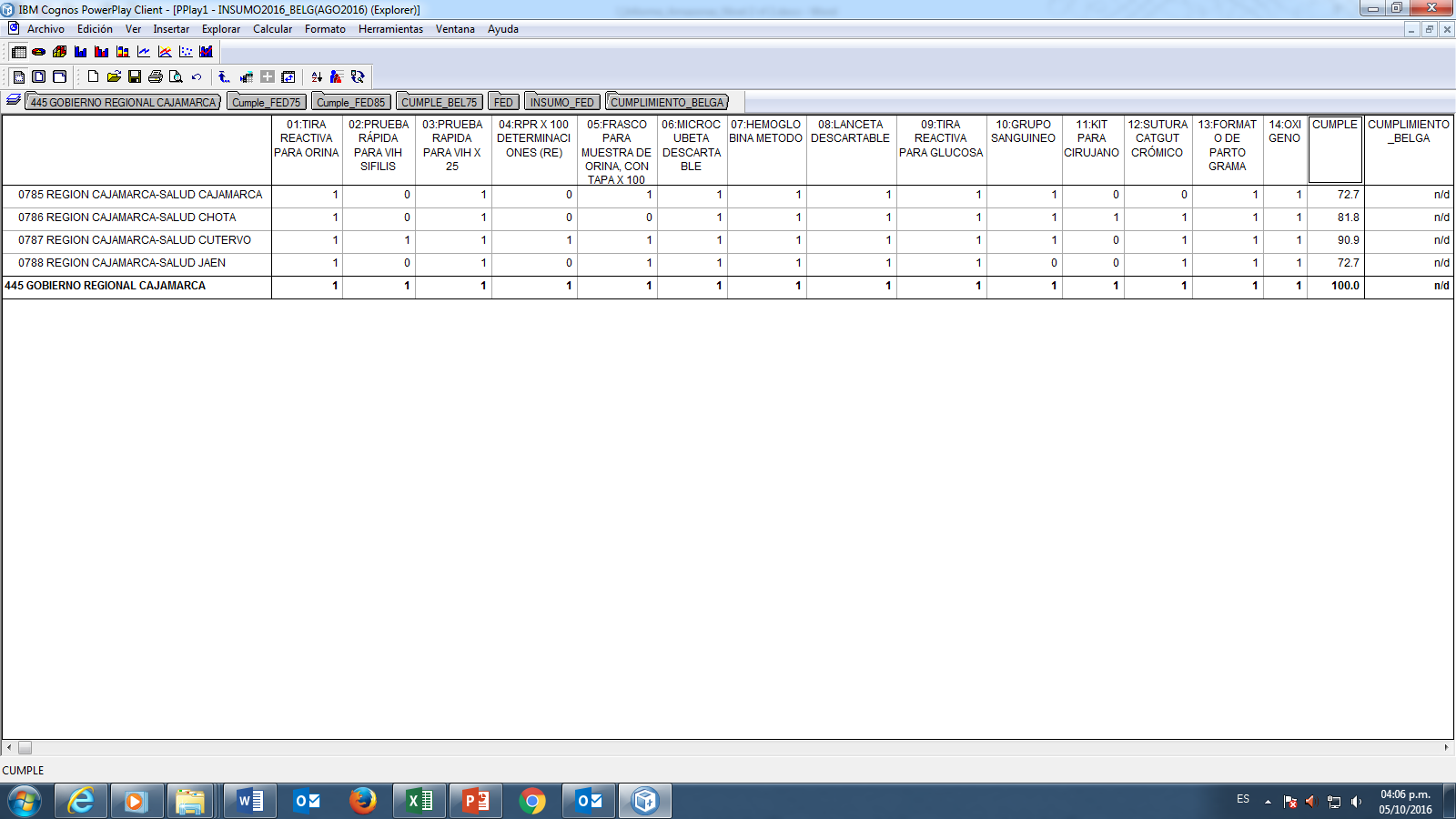 Fuente: Cubo INSUMO2016_BELG(AGO2016)Como se observa en el cuadro N° 5, en el consolidado regional y de acuerdo a la fecha de corte de la información (setiembre), se cuenta con Programación presupuestal certificada para la adquisición del 100% de insumos considerados en el estándar de los Productos priorizados.A nivel de Unidad Ejecutora, todas presentan programación presupuestal para los insumos priorizados a diferencia de la primera evaluación, lo que permitirá más adelante garantizar la disponibilidad de insumos necesarios en cada punto de atención.Conclusión:La Región Cajamarca, cuenta con programación presupuestal certificada para la adquisición del 100% de los insumos críticos de productos priorizados, por lo tanto cumple con el criterio establecido.Criterio 5: Establecimientos de salud de los quintiles 1 y 2 cuyo personal registra atenciones en el HIS o SIS están registrados y conciliados con el personal nombrado y contratado en el Módulo de Gestión de Recursos Humanos y SIGA. Definición Operacional Nivel 2: El 80% del personal que registra atenciones en HIS, debidamente identificado a nivel regional, están registrados y conciliados con el personal nombrado y contratado en el AIRHSP – MEF.Para la verificación del cumplimiento del criterio se utilizó las siguientes fuentes: Base de datos HIS (HIS-1 y HIS-A) de los establecimientos de Cajamarca, del mes disponible (agosto 2016).Tabla de maestro de recursos humanos HIS.Módulo de gestión de Recursos Humanos (Aplicativo informático para el registro centralizado de planillas y de datos de los recursos humanos del sector público - AIRHSP) del personal nombrado y contratado.Planilla MCPP - SIAF, del mes de agosto 2016.Los resultados obtenidos son los siguientes: Cuadro N° 6Porcentaje de conciliación del personal por Unidad EjecutoraFuente: Elaboración a partir de registros MCPP, AIRSHP y HIS La identificación del personal de EESS del quintil 1 y 2 se realizó mediante el número de DNI del responsable de la atención, obtenido a partir de la base de datos del HIS y se verificó en las otras fuentes evaluadas.De 3,615 registros de DNI válidos, 3013 DNI (83%) están conciliados en las tres fuentes de verificación HIS, SIAF y MGRH. A nivel de UE, la mayor cifra de conciliación en las tres fuentes se muestran en las UE Cutervo (94%) seguido de la UE Salud Jaén (96%), contrario a la UE Hospital General de Jaén (57%), aspecto que deberá mejorarse.Conclusión: El 83% del personal de EESS que registra atenciones en HIS está conciliado entre las fuentes de verificación SIAF (MCPP) y el MGRH (AIRSHP); por lo tanto se cumple con el criterio establecido.  PROCESO 2: SOPORTE LOGÍSTICO PARA LA ADQUISICIÓN Y DISTRIBUCIÓN DE LOS INSUMOSCRITERIO 6: Las específicas de gasto de bienes y servicios del PIM (SIAF) registradas en el PSMN, se corresponden con las específicas del cuadro de necesidades del PSMN, consignados en SIGA.Definición operacional Nivel 2: Las específicas de gasto de bienes y servicios del PIM del SIAF se corresponden con las específicas del cuadro de necesidades del SIGA a nivel del Programa Salud Materno Neonatal (100%).Para el análisis de este criterio se han procesado reportes Excel a partir de bases de datos analíticas, haciendo el comparativo de las específicas de gasto registradas en el PIM del SIAF a setiembre de 2016, respecto al Cuadro de Necesidades elaborado en el SIGA 2016 (fase requerido), para el Programa Salud Materno Neonatal en la genérica bienes y servicios por cada UE.De la verificación realizada a las específicas de gasto en la fuente recursos ordinarios y genérica de gasto de bienes y servicios existentes en el SIAF para el PP Salud Materno Neonatal, y como se muestra en el consolidado del cuadro Nº 7, de un total de 100 específicas de gasto registradas en el SIAF,  95 se corresponden con lo programado en el cuadro de necesidades del SIGA, lo que equivale a un 95% de correspondencia, por lo que no logra subsanar la observación realizada en el primer informe.Nota: En la evaluación se han exceptuado las siguientes EG que no corresponde registrar en el SIGA.Cuadro Nº 7Conciliación de Específicas de Gasto de Recurso Ordinarios y Genérica Bienes y Servicios del PP SMN entre SIGA y SIAF: Cajamarca*EG consistentes: cuando las EG SIAF y del SIGA coincidenConclusión:En la región Cajamarca existe un nivel de correspondencia de 95% entre las específicas de gasto de bienes y servicios del PIM 2015 del SIAF en recursos ordinarios, respecto a las específicas del cuadro de necesidades del SIGA fase requerido 2016, a nivel de PP SMN, por lo que no se cumple con el criterio establecido. Criterio 7: Los activos fijos priorizados relacionados PP Materno Neonatal, cuentan con especificaciones técnicas estandarizadas por el MINSA o la Región y su uso obligatorio en las adquisiciones está normado por el Gobierno Regional.Este criterio comprende el cumplimiento de 04 procesos de relacionados al criterio 07, para los mismos fueron evaluados de acuerdo a las siguientes definiciones operacionales:7 a. Definición operacional Nivel 2: Los activos fijos priorizados relacionados al PSMN, cuentan con especificaciones técnicas estandarizadas por el MINSA o la Región y su uso está normado y publicado por el Gobierno Regional.De acuerdo a lo establecido en el instructivo para el nivel 2, se estableció que la norma debía contener mínimamente la relación del estándar de equipos priorizados del Programa Presupuestal Salud Materno Neonatal por tipo de EESS, incluyendo además los códigos según el catálogo del MEF. Ello permite alinear la normativa con los procesos de programación, adquisición y reposición de los equipos biomédicos.La Directiva remitida corresponde a la “Directiva N° 001-2016-GR.CAJ/DRS-DESP-DSS”, la misma rige desde el mes de agosto 2016 y consta de 55 folios; la misma ha sido aprobada con Resolución Regional sectorial N° 958-2016-GR.CAJ/DRS-DESP.La finalidad de dicho documento normativo es estandarizar las especificaciones técnicas de los equipos médicos, biomédicos y mobiliarios de uso clínico priorizados en el Programa Presupuestal Salud Materno Neonatal, a adquirirse en el ámbito regional y de acuerdo a los códigos según el catálogo de bienes y servicios, registrados en el SIGA. Los 21 equipos priorizados cuentan con las respectivas fichas técnicas según las recomendaciones del Ministerio de Salud. La Directiva y su resolución están publicadas en el link http://www.regioncajamarca.gob.pe/sites/default/files/documentos/salud-materno-neonatal/EspecificacionesTcnicasEequiposProgramasEstrategicos.pdf.Conclusión:La región cuenta con una Directiva sobre especificaciones técnicas para la adquisición de equipos relacionados al Programa Salud Materno Neonatal, en la misma se ha incorporado los códigos asociados al catálogo de bienes y servicios del MEF, por lo tanto se cumple con el criterio establecido.7 b. Definición operacional Nivel 2: 100% de los procesos de selección general publicados en la página Web del SEACE, concilia con el PAC del SIGA. De ellos el 80% se convocan dentro del plazo previsto.Verificación: El MEF evalúa los procesos generados en el PAO inicial del SIGA y los procesos convocados oportunamente en la página del SEACE.Reporte 1: Procesos de selección convocados en el portal del SEACE (fecha de corte 15/02/2016).Reporte 2: Procesos de selección del Plan Anual de Adquisiciones y Contrataciones del PAO del OSCE.Procedimiento de análisis: Se obtuvo los procesos de selección del Plan Anual de Adquisiciones del PAO del SIGA.Se verificó si los procesos (de acuerdo al número del proceso publicado, descripción y tipo de proceso) registrados en el SEACE concilian con los procesos de selección registrados en el SIGA.Se obtuvo los procesos de selección, que están convocados en los plazos establecidos en el Plan Anual del SEACE.Se verificó que al menos el 80% de los procesos sean convocados en el plazo programado en el PAC del SEACE (se evaluó los procesos convocados según fecha tentativa del PAC en el SEACE).De acuerdo a la información que se muestra en el cuadro N° 08, observamos que en las unidades ejecutoras de salud del GR de Cajamarca han sido registrados en el PAC del SIGA 68 procesos, observando que las Ejecutoras 787 – Salud Cutervo y 1539 – Hospital Soto Cadenillas Chota han regularizado el PAC en el SIGA, mientras que en la página web de OSCE existen 63 procesos registrados en su versión inicial. De manera regional, se verifica un 35% de conciliación de procesos SIGA/OSCE.Cuadro N° 8Conciliación de procesos del PAC SIGA vs procesos publicados en PAC OSCE Fuente: Registros SIGA y OSCECabe mencionar que la UE José Soto Cadenillas alcanza el 100% de conciliación y tiene más procesos registrados en SIGA y contrariamente el Hospital de Cajamarca (29% de conciliación) tiene más procesos registrados en SEACE.Así también, se observó que existen procesos de selección que corresponden a gastos generales y contratación CAS que en el PAO del SIGA figuran como informados en el PAC, aspecto que debe ser corregido.Por otro lado, respecto a la oportunidad del plazo previsto, en el cuadro N° 9, se observa a nivel regional 38 procesos conciliados, informados en el PAC del OSCE que se convocaron según fecha tentativa (entre enero y setiembre), alcanzado solo un 16% de procesos convocados oportunamente.Cuadro N° 9Comparativo de fechas de Procesos convocados Fuente: Registros SIGA y OSCEConclusión: Sólo el 60% de procesos de selección publicados en la página Web del SEACE concilia con el PAC del SIGA, y de ellos el 16% de los procesos propuestos en el PAC del OSCE se convocaron oportunamente; por tanto no se cumple con el criterio establecido. 7. c Definición operacional Nivel 2: El PIM (SIAF) del clasificador de suministros médicos, se compromete presupuestalmente en no menos del 30% según las órdenes de compra del SIGA.Verificación: Se evalúa el porcentaje de compromiso presupuestal del PIM de SIAF al 15 de febrero, en el clasificador 2.3.1.8 Suministro Médico (incluye a las específicas de gasto 2.3. 1 8. 2 1 y medicamentos 2.3. 1 8. 1 2).Reporte 1: Reporte del PIM (SIAF) al 15 de febrero en el clasificador 2.3.1.8 de suministros médicos (insumos y medicamentos).Reporte 2: Reporte SIGA de órdenes de compra en el clasificador 2.3. 1 8 suministros médicos, con expediente SIAF y en estado APROBADO.Procedimiento de análisis: Se obtuvo el monto asignado en el PIM del SIAF al 15 de febrero fecha límite para el envío del informe de verificación, en el clasificador 2.3.1.8 suministros médicos (insumos y medicamentos). Se obtuvo el reporte de ejecución mediante las órdenes de compra SIGA con expediente SIAF y en estado aprobado en el clasificador 2.3.1.8 de suministros médicos (insumos y medicamentos).Se determinó el porcentaje de compromiso en los clasificadores de suministros médicos respecto al PIM existente en la fecha señalada.De acuerdo al primer informe de verificación la meta planteada para la etapa de subsanación debe alcanzar el 70% de compromiso presupuestal respecto al PIM existente en el clasificador de gasto, evaluado mediante órdenes de compra, registrada al mes de setiembre.De acuerdo a la información que se muestra en el cuadro N° 10, en la región Amazonas, al mes de setiembre del 2016 existe en el SIAF un PIM de S/ 27 753 896.00 en el clasificador de gasto 2.3.1.8 Suministro Médico (Productos farmacéuticos + Material médico), mientras que la información de órdenes de compra obtenida del SIGA de la data remitida por el gobierno regional, muestra para el mismo clasificador de gasto 2.3.1.8, Suministro Médico, un monto de S/ 19 324 855.00 en estado SIAF aprobado. La Unidad Ejecutora que no presenta compromiso alguno corresponde a San Ignacio.Cuadro N° 10 Compromiso Presupuestal en suministros Médicos (23.1.8): GR Cajamarca   Fuente: Registros SIGAConclusión: En la región Cajamarca el 70% del PIM del clasificador de Suministro Médico, cuenta con compromiso presupuestal con estado SIAF aprobado, verificado según órdenes de compra del SIGA, por tanto se cumple con el criterio establecido.7 d. Definición operacional Nivel 2: El 100% de las ordenes generadas en el SIGA han sido informados al proveedor y no menos del 90% de insumos se entregan en almacén en el plazo establecido según SIGA.Verificación: Se evaluó el cumplimiento en los plazos establecidos para la entrega oportuna de los insumos en el almacén por parte del proveedor.Procedimiento de análisis: Se verificó que el total de órdenes de compra generadas en el SIGA, con registro de expediente SIAF y en estado Aprobado, tengan fecha de recepción por parte del proveedor. Se verificó las fechas de recepción de la orden de compra SIGA por parte del proveedor y fechas de ingreso de los insumos en el kardex de almacén.Se realizó el análisis comparativo del plazo previsto de entrega y el plazo real de entrega para evaluar el cumplimiento oportuno de las adquisiciones.De acuerdo a la información que se muestra en el cuadro N° 11, podemos observar que según la data SIGA remitida con el informe de verificación, de 4,150 órdenes de compra registrados en el SIGA, 4,142 tienen expediente SIAF con estado aprobado y cuentan con recepción del proveedor. Cabe mencionar que todas las O/C que cumplen con el criterio corresponden a la UE 0786 Salud Chota, UE 0788 Salud Jaén, UE 1047 Hospital General Jaén y 1539 Hospital Jose Soto Cadenillas. Por otro lado, existen 8 O/C que no tienen recepción oportuna por parte del proveedor, aspecto que el GR y UE deben mejorar para un eficiente y oportuno abastecimiento de los bienes en el almacén de la Entidad.Cuadro N° 11 Información oportuna al proveedor de órdenes de compra con expediente SIAF y estado aprobadoFuente: Cubo órdenes agosto 2016 Belga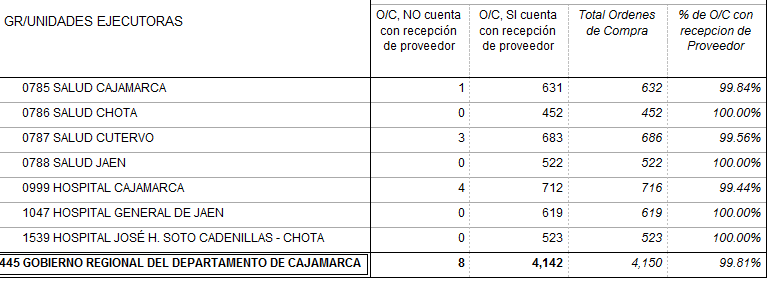 Cuadro N° 12 Entrega oportuna de los insumos en el almacén por parte del proveedor según las órdenes de compra con expediente SIAF y estado aprobado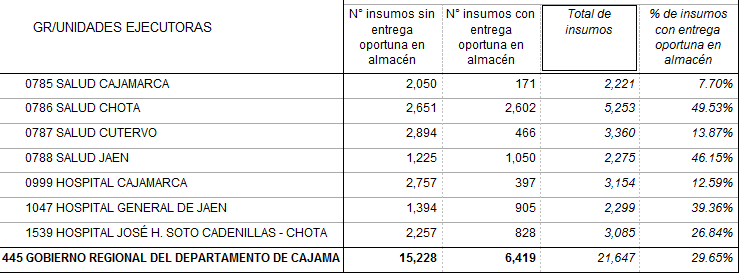 Fuente: Cubo órdenes agosto 2016 BelgaSegún se estableció en el instructivo, al cumplirse la primera meta, corresponde evaluar la entrega oportuna de los insumos en el almacén por parte del proveedor. De acuerdo a los resultados, sólo el 29.7% de insumos fue entregado con oportunidad al almacén.Conclusión: Si bien las órdenes de compra se informaron oportunamente al proveedor, sólo el 29.7% de los insumos han sido entregados al almacén según los plazos establecidos, por tanto no se cumple con el criterio establecido.Criterio 8: Establecimientos de Salud Estratégicos ubicados en distritos de quintil 1 y 2 cuentan con disponibilidad adecuada de insumos críticos y equipos según categoría y meta física que asegure la atención del control pre natal, atención del parto y la planificación familiar.Definición Operacional Nivel 2: El 70% de los Establecimientos del quintil 1 y 2 cuentan con disponibilidad adecuada de al menos el 75% de equipos y 75% de medicamentos e insumos críticos según estándares definidos por el MINSA para la entrega de los productos Atención Prenatal Reenfocada, Atención del Parto Normal, Planificación familiar y Atención del RN.Para el análisis del compromiso se ha evaluado cada meta establecida tomando como referencia los Productos priorizados; así mismo la evaluación se ha realizado en los establecimientos FONB y FONE, y los EESS ubicados en distritos de quintil 1 y 2, registrados en el expediente enviado por el Gobierno regional.Procedimiento de Verificación:Paso 1: Estimación de la cantidad de EESS con disponibilidad de al menos 75% de equipos críticos para la atención de las gestantes en los productos priorizados, de acuerdo al estándar que se muestra.La verificación de la disponibilidad por punto de atención de los equipos críticos definidos en el estándar y relacionados al Programa Presupuestal SMN, se ha realizado a partir de la base de datos del SIGA: (Módulo de patrimonio + el Plan Anual de obtenciones con certificación presupuestal (PAO del SIGA logístico).Paso 2: Estimación de la disponibilidad de al menos 75% de insumos críticos para las atenciones de las gestantes en los productos priorizados.La verificación de la disponibilidad por punto de atención se realiza a partir del reporte mensual del SISMED, (BD Detalle_Consumo 201601.dbf).Para el caso de los biológicos, medicamentos e insumos que se muestran en la siguiente tabla, la evaluación se establece a partir de la disponibilidad aceptable, de acuerdo al consumo promedio de los últimos 6 meses previos y el stock final existente al mes de setiembre de 2016.Para el caso de los insumos relacionados a pruebas rápidas de diagnóstico, que se muestran en la siguiente tabla, su disponibilidad se evalúa con el stock existente al mes de setiembre, considerando que por su tipo de presentación, permiten al establecimiento realizar pruebas para un número variable de meses, dependiendo de la meta física de la población objetivo, por lo que en el sistema de información no necesariamente se registran consumos promedios mensuales.Paso 3: Estimación del porcentaje de EESS FONB y FONE y aquellos ubicados en quintiles de pobreza 1 y 2, que cumplen a la vez con disponibilidad de al menos 75% de equipos y 75% de medicamentos e insumos, según estándares definidos.Se hizo la verificación combinada de la disponibilidad de equipos e insumos, en este caso un mismo punto de atención debe tener disponibilidad de equipos y de medicamentos e insumos a la vez.Cuadro No 13Disponibilidad de Insumos y equipos críticos por tipo de establecimientoFuente: Cubo sismed_patrimonio_BELG_AGO2016De acuerdo al procedimiento efectuado y como se observa en los cuadros 13 y 14, el 97.7% de establecimientos priorizados cuentan con disponibilidad aceptable de medicamentos e insumos y de equipos a la vez, de acuerdo a los respectivos estándares definidos para brindar atenciones a la gestante. Cabe mencionar que el nivel de disponibilidad en EESS tipo FON la disponibilidad es menor (88%), mientras que en los EESS de quintil 1 y 2, el nivel de disponibilidad de equipos e insumos supera el 99%.Cuadro No 14Disponibilidad aceptable de Insumos y equipos críticos por UE: GR CajamarcaFuente: Cubo sismed_patrimonio_BELG_AGO2016Conclusión: El 97.7% de establecimientos FON y de quintil 1 y 2 del GR de Cajamarca, disponen de equipos e insumos críticos para brindar atenciones a la gestante; por lo tanto se cumple con el criterio establecido.Sub Proceso Crítico 3: Reasignación de recursosCRITERIO 9: Establecimientos de Salud con disponibilidad de recursos humanos (días persona disponible/ días persona requerido) para la atención a la población en los distritos del quintil 1 y 2, según meta física.Definición Operacional Nivel 2: No menos de 80% de establecimientos estratégicos tienen disponibilidad adecuada de personal para la atención de la gestante.Fundamento:Un establecimiento estratégico caracterizado como FONB, tiene como una de sus funciones importantes la atención del parto, la necesidad de servicio se puede presentar en cualquier momento, por lo tanto debe existir un establecimiento a donde se debe trasladar la gestante en primera instancia. El establecimiento FONB debe tener la capacidad de reconocer la emergencia y proceder según corresponda, por tanto el servicio debe estar disponible las 24 horas del días con al menos 1 profesional capacitado, lo cual solo se puede realizar cuando el establecimiento cuenta al menos con un equipo profesional competente (1 medico, 1 obstetra y una enfermera).Este criterio evalúa dos tipos de análisis que debe cumplirse: el N° de personal mínimo requerido (enf, med y obst) y la cantidad de Días atención-profesional (producción mínima requerido por mes) para un establecimiento FON estratégico.Metodología:
Dado que solo se dispone de datos de atención de consultorios externos registrados en el HIS, no es posible estimar el número real de profesionales disponibles en las guardias, más aún cuando en los hospitales el profesional trabaja en turno de 6 horas de tarde y mañana y 12 horas de noche, en donde no necesariamente se registran las atenciones en las hojas HIS. Por ello la posibilidad que el profesional de un hospital o centro de salud que hace guardia registre en la hoja HIS no pasa los 10 días, debido a que usualmente hacen turnos de 5 tardes, 5 mañanas y 5 noches.
Por ello, después de evaluarse las distintas posibilidades del servicio y la necesidad de cubrir atenciones durante las 24 horas para la atención del parto y otras emergencias. Por tanto, se ha llegado a las siguientes conclusiones para la elaboración del estándar de medición:ESTANDAR DE PERSONAL REQUERIDO SEGÚN NÚMERO DE PARTOSESTÁNDAR PARA EL CÁLCULO DE DÍAS-PROFESIONAL REQUERIDO PARA LA ATENCION DE PARTOSPara la verificación del cumplimiento de este criterio, se tomó en cuenta las siguientes bases de datos y se analizó, los siguientes aspectos:Listado de establecimientos con funciones obstétricas y neonatales FONB y FONE estratégicos. Base de datos analítica de partos 2015 en EESS FON, elaborado con registros del SIS.Base de datos del HIS de las atenciones registradas por un equipo de profesionales conformado por un enfermero, obstetra y médico.Procedimiento:Paso 1: Se ha estimado la cantidad anual de partos (meta física histórico) de los establecimientos seleccionados como FON estratégico.Paso 2: Se verificó la cantidad de profesionales disponibles en los registros HIS (enfermera, médico y obstetriz) durante 3 periodos consecutivos de 4 semanas cada uno.Paso 3: Se evaluó el registro de atenciones en el HIS durante 3 periodos consecutivos de 4 semanas cada uno. De acuerdo al fundamento, se espera que mínimamente cada profesional cumpla con registrar 10 días de atención en cada periodo establecido. Paso 3: Se ha evaluado dos criterios de análisis, el N° de personal mínimo requerido (enf, med y obst) y la cantidad de Días-profesional (producción mínima requerido por mes) para un establecimiento FON estratégico.Paso 4: Para el cumplimiento de la meta se evaluó el cumplimiento de ambos criterios, estableciendo el porcentaje logrado.Cuadro N° 15Porcentaje de Disponibilidad de personal en establecimientos priorizados durante el periodo de junio a agosto de 2016Fuentes: rh_his_nacional_201608v2, Cubo 02AteC_201605v0De acuerdo a los resultados la región logra el 86,4% de cumplimiento en la evaluación de ambos criterios. A nivel de unidades ejecutoras, el Hospital General de Jaén, Hospital de Chota, Salud Jaén y Hospital de Cajamarca se cumple el 100% de Número de profesional requerido y producción de Días profesional requerido. Conclusión:El 86.4% de establecimiento estratégicos tienen disponibilidad adecuada de personal para la atención del parto; por lo tanto se cumple con el criterio establecido.Criterio 10: Proporción de establecimientos estratégicos que cuentan con saneamiento físico legal culminadosDefinición Operacional Nivel 2: No menos del 50% de establecimientos de salud estratégicos cuentan con saneamiento físico legal y está registrado en el SIGA – PatrimonioProcedimiento:De acuerdo a lo establecido en el instructivo, este criterio se evaluó en el SIGA Módulo de Patrimonio, teniendo en cuenta el Back up enviado por el Gobierno Regional para el total de Unidades Ejecutoras.Para el cumplimiento de este criterio, se estableció en el instructivo que la verificación se debe realizar restaurando el back up del SIGA de cada unidad ejecutora, de acuerdo al siguiente detalle:Paso 1: Se identificó los EESS estratégicos que cuentan con saneamiento físico legal.Paso 2: Se verificó el total de variables establecidas y con registro en el SIGA. Las variables para la calificación corresponden a 14 variables de 26 a registrarse en el SIGA.Las variables evaluadas son:Nombre del establecimientoNombre del inmuebleTipo de propiedadCódigo SINABIPModalidadNombre de la Unidad activoTipo de la Unidad activoEstado de la Unidad activoFecha de inscripción RPÁrea del terreno RPÁrea construida RPPartida electrónica RPEstado de conservaciónDirecciónEn esta evaluación se observó que las Unidades Ejecutoras 788 salud Jaén, 786 Salud Chota y 787 Salud Cutervo han subsanado la observación de enlazar los bienes inmuebles a los puntos de atención, por lo mismo la evaluación se realizó en el total de los establecimientos estratégicos a nivel regional (53), de ellos 40 están registrados en el Módulo Patrimonio del SIGA. A continuación se presenta los resultados de la verificación del registro del total de variables por cada establecimiento evaluado:Cuadro N° 16Porcentaje de Establecimientos Estratégicos evaluados con registros de saneamiento físico a nivel del SIGA Patrimonio      Fuente: Base de datos SIGAA nivel de la Región Cajamarca de 53 EESS estratégicos, 40 están registrados en el Módulo de Patrimonio del SIGA, sin embargo sólo el 15% (6) cumplen con el total de variables solicitadas. Conclusión:De 40 EESS estratégicos registrados en el SIGA, sólo el 15% (6) cumplen con el total de variables solicitadas; por lo tanto no se cumple con el criterio establecido.PROCESO 3: ORGANIZACIÓN PARA LA PRODUCCION Y ENTREGA DE LOS PRODUCTOSSub Proceso Crítico 2: Organización para producir los serviciosCriterio 11: El Gobierno Regional ha normado documentos de gestión que establecen roles, responsabilidades, procedimientos y flujos para procesos vinculados directamente con la entrega de al menos los siguientes Productos: Atención prenatal reenfocada, Atención de parto normal y con complicaciones, Referencia y contra referencia.Definición operacional Nivel 2: La Región cuenta con una Directiva para el seguimiento de indicadores trazadores (tanto de producción y cobertura) y supervisión del personal para un mejor desempeño.Para verificar el cumplimiento de este criterio, en el instructivo se precisó:Norma regional que establece los mecanismos y procedimiento para entregar y realizar el seguimiento a cada producto acorde a la norma nacional, pero adecuado a la realidad local. Acta o actas de reuniones donde se difunden a los equipos técnicos de las redes y microrredes, las normas regionales sobre la organización, desarrollo y monitoreo de los procedimientos para la entrega de al menos los siguientes Productos Atención Prenatal Reenfocada, Atención del Parto Normal y con complicaciones, Referencias y contrareferencias.   Para verificar el cumplimiento de este criterio, se revisó los siguientes documentos registrados en el CD como Norma Regional:El objetivo de esta Directiva es establecer conceptos, metodología e instrumentos del proceso de monitoreo y supervisión del desempeño de la Gestión Institucional en establecimientos de Salud del primer nivel de atención, en el marco del Aseguramiento Universal en salud y la Descentralización en salud con énfasis en la atención primaria de salud renovada. El objetivo de esta Directiva es dar a conocer el esquema normativo y metodológico para llevar a cabo el proceso de evaluación de desempeño y conducta laboral así como la productividad del empleado público de la Dirección Regional de Salud Cajamarca para la óptima toma de decisiones en la aplicación de políticas de recursos humanos.Adicionalmente en el link http://www.regioncajamarca.gob.pe/materno-neonatal/normatividad se verifica la publicación de las siguientes Directivas:Se verifica la socialización de las Directivas mencionadas a través de una Acta de acuerdos y compromisos a Redes y establecimientos de Salud, de fecha 19 de mayo, con el objetivo de implementar la normatividad generada. Se recomienda que las Actas sean publicadas en la página web del Gobierno Regional como medio de difusión y transparencia.ConclusiónLa Región cuenta con una Directiva para el seguimiento de indicadores priorizados del PP Salud Materno Neonatal y adicionalmente cuenta con una Directiva relacionadas al desempeño y conducta laboral-ambas socializadas; por lo tanto se cumple el criterio establecido.PROCESO 4: SUPERVISIÓN, SEGUIMIENTO Y EVALUACIÓNSub Proceso Critico 2: Análisis de DatosCriterio 12: La Región dispone de una base de datos analítica actualizada para el análisis de los 4 indicadores de Productos priorizados; disponibilidad de insumos y gasto del Programa Presupuestal SMNDefinición operacional Nivel 2:  La Región dispone de una base de datos analítica mediante la cual se puede construir los indicadores priorizados de Productos, Insumos y gasto del Programa Presupuestal y es posible analizar al menos según las siguientes dimensiones según correspondan: i) Tiempo: Anual, semestral, trimestral, mensual; ii) Territorial: Departamento, provincia, distrito; iii) Categoría del Establecimiento de Salud; iv) Organización Sanitaria de los Establecimientos de Salud; v) Clasificador de gasto; vi) Cadena funcional e institucional; vii) Clasificador de insumos; viii) Clasificación de los costos; ix) Clasificación de pobreza de los distritos; x) Variables demográficas de los beneficiariosProcedimiento de verificación:Se revisó las bases de datos analíticas enviadas por la RegiónSe verificó en cada una de ellas la existencia del indicador o indicadores solicitadosSe verificó en cada base analítica, la existencia de las dimensiones básicas y pertinentes para cada caso, las que se describen a continuación:Para evaluar el criterio de actualizado se ha verificado la información al menos del primer semestre 2016.Para evaluar el criterio, se ha tomado en cuenta que cumpla con presentar las bases de datos analíticas y que estas contengan los indicadores y las dimensiones de análisis solicitadas. Tal como se presentó en la tabla anterior, se ha ajustado el requerimiento mínimo de dimensiones.  De la información remitida en medio magnético, se verificó las siguientes bases de datos analíticas (Power Play):Respecto a las bases de datos analíticas (cubos), la Región ha cumplido con enviar las bases de datos analíticas “cubos” con las dimensiones e indicadores resumen relacionados a los siguientes indicadores:1. Proporción de gestantes SIS con paquete completo de atención prenatal reenfocada2. Proporción de gestantes SIS con parto institucional en EESS FONB y FONE.3. Proporción de mujeres afiliadas al SIS con consejería en planificación familiar.4. Porcentaje de mujeres afiliadas al SIS que usan algún método de planificación familiarLa base de datos analítica sobre disponibilidad de insumos de la fuente SISMED también ha sido organizada de acuerdo a los indicadores y dimensiones de análisis que permiten a la región generar reportes de disponibilidad de insumos médicos. Asimismo, la base de datos analítica SIAF, cumple también con el total de dimensiones e indicadores resumen para el seguimiento a la asignación y ejecución presupuestal por unidades ejecutora, fuente y tiempo.Conclusión: La Región, dispone de bases de datos analíticas actualizadas de manera trimestral, mediante la cual se pueden construir los indicadores priorizados de Productos del PP SMN, insumos priorizados y gasto del Programa Presupuestal; y es posible generar reportes con las variables solicitadas, por tanto se cumple con el criterio establecido.Sub Proceso Crítico 3: Uso, Diseminación y Transparencia de la información.Criterio 13:   El Gobierno Regional elabora reportes amigables para la diseminación de la información a nivel distrital y de Establecimientos de Salud: a) Indicadores de producto del PSMN, b) Indicadores de disponibilidad de los insumos críticos, c) Indicadores de gasto: asignación y ejecución del presupuestoDefinición operacional Nivel 2: El Gobierno Regional elabora reportes amigables para la diseminación de la información a nivel distrital y de establecimientos de salud: a) Indicadores de producto del PSMN, b) Indicadores de disponibilidad de los insumos críticos, c) Indicadores de gasto: asignación y ejecución del presupuestoProcedimiento de verificación:Se revisó los archivos enviados como reportes amigables por la región. Se verificó en cada uno de los archivos la existencia del reporte conteniendo los indicadores solicitadosSe verificó que los reportes muestren información con desagregación territorial y de establecimiento de salud, según el siguiente detalle:Para evaluar el criterio se ha verificado la información al menos del primer semestre 2016.Se ha tomado en cuenta que cumpla con presentar los reportes amigables en cualquier formato de fácil comprensión para usuarios o autoridades locales y que estas contengan los indicadores de producto a nivel provincial/distrital, de disponibilidad de insumos a nivel de establecimientos de salud y de ejecución del gasto a nivel de categoría presupuestal.A continuación se analiza los reportes contenidos en el CD y los que están publicados en la página web del Gobierno Regional.De acuerdo a lo verificado, los reportes han sido generados a partir de las bases de datos analíticas evaluados en el criterio anterior, los reportes generados tienen formato de Word, excell y ppt, y contienen las variables e indicadores que corresponden para el seguimiento a la información presupuestal, disponibilidad de insumos críticos y a los indicadores establecidos en el Convenio. Los reportes solicitados fueron verificados en la página del gobierno regional de Cajamarca en el siguiente vínculo: http://www.regioncajamarca.gob.pe/materno-neonatal/monitoreo-de-indicadores.Conclusión: El Gobierno Regional mantiene actualizado los reportes amigables para la diseminación de la información de gasto, indicadores de Productos priorizados del PP SMN, y de insumos con las variables solicitadas. Los reportes se encuentran disponibles en la página web oficial. Por lo tanto, se cumple con el criterio establecido.Criterio 14: El Gobierno Regional tiene publicado y mantiene actualizado el estado de avance de los indicadores priorizados y de sus compromisos de gestión.Definición operacional Nivel 2: El Gobierno Regional publica y actualiza al menos cada 3 meses, el estado de avance de los indicadores priorizados y compromisos de gestión.Procedimiento de verificación: Se ingresó a la página web del Gobierno Regional en el siguiente vínculo http://www.regioncajamarca.gob.pe/materno-neonatal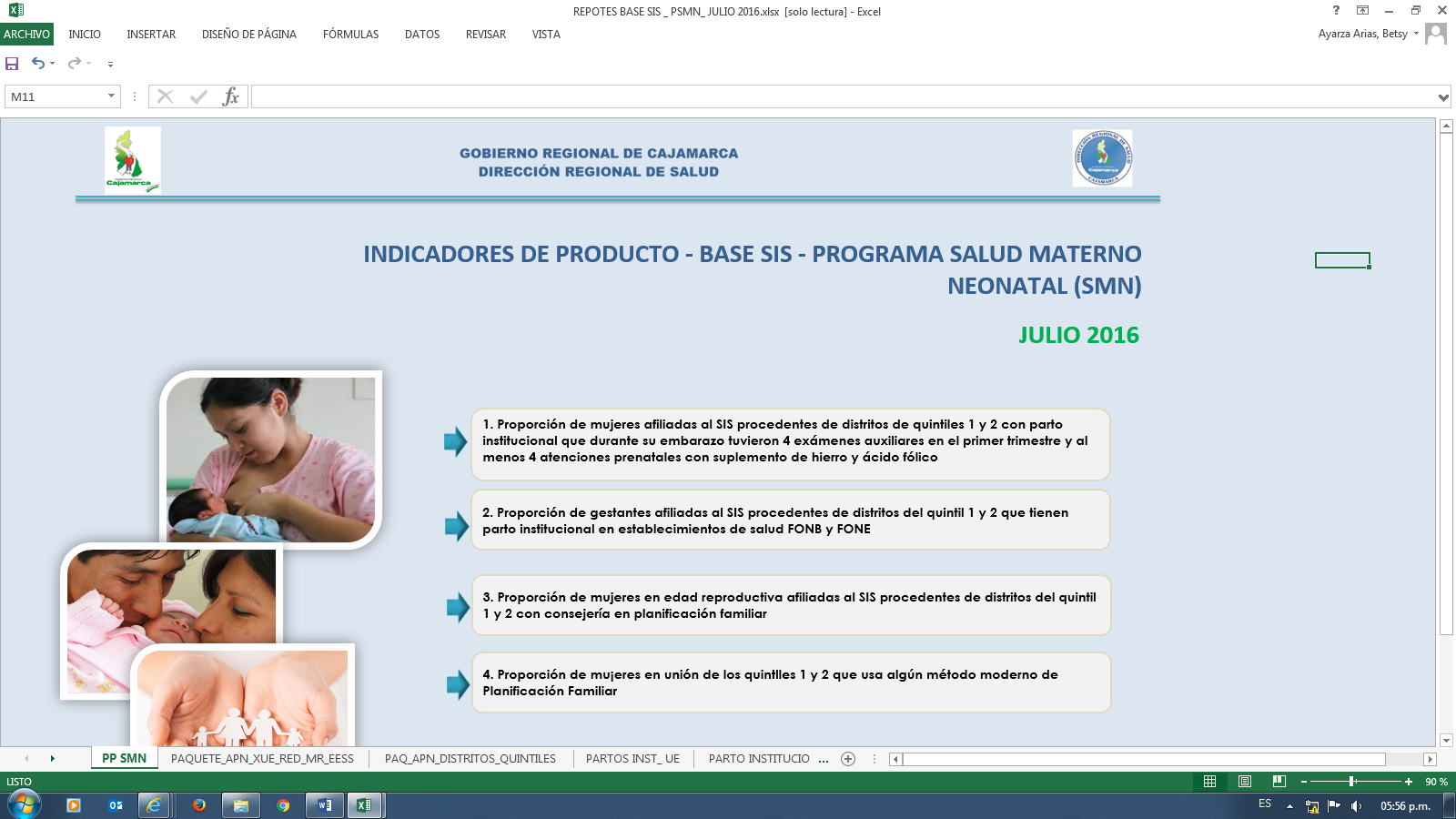 Se verificó la publicación del Convenio de Apoyo Presupuestario al Programa Salud Materno Neonatal, instructivos y los informes de verificación del nivel 0, subsanación del nivel 0, I informe del nivel 1, Subsanación del Nivel 1 y el primer Informe del Nivel 2.Adicionalmente se observa los siguientes documentos y reportes generados referentes al cumplimiento de los compromisos de gestión, ordenados de acuerdo a los siguientes rubros:Programa Salud Materno Neonatal, incluye los aspectos generales del PP.Convenio al PP Salud Materno Neonatal (Convenio Belga), contiene los informes de verificación según niveles, información del Monitoreo de indicadores del Convenio, la Normatividad generada y los Convenios establecidos. Entre los documentos que se han verificado están publicados:Directiva que norma las especificaciones técnicas del equipamiento en salud de la Región Cajamarca y la respectiva resolución de aprobación.Directiva para el seguimiento de indicadores trazadores DIRESA Cajamarca.Directiva Sanitaria para la atención del parto complicado en la Región CajamarcaDirectiva sanitaria sobre procedimientos  de Referencia y Contra referencia en la atención de la Salud Materno NeonatalDirectiva Sanitaria de procedimientos para la Atención Prenatal ReenfocadaConvenio de Apoyo de intercambio de información entre JUNTOS y el Gobierno Regional de CajamarcaIndicadores de productos, insumos, medicamentos y equiposIndicadores de Ejecución presupuestalSe verificó en la página web, la existencia de reportes referidos a los indicadores de productos priorizados:Resumen ejecutivo de los indicadores priorizados del tramo variable, elaborados en formato Excell y ppt en periodos mensual y trimestral, entre ellos:Atención prenatal de gestante con parto institucionalParto en establecimientos de salud FONB y FONEMujeres afiliadas al SIS con consejería en Planificación familiarMujeres en unión que usan algún método moderno de planificación familiar.Resumen ejecutivo de los indicadores de insumos, medicamentos y equipamiento biomédicoResumen ejecutivo de los indicadores de ejecución presupuestalCabe mencionar que los reportes sobre indicadores priorizados de la fuente del SIS están actualizados al mes de junio 2016. Los reportes de insumos y ejecución presupuestal están actualizados al mes de julio 2016.Conclusión:La página web del Gobierno Regional, cuenta con información de los indicadores priorizados y compromisos de gestión del Convenio y está actualizados al 2016 de manera trimestral, por lo tanto se cumple con el criterio establecido.CONCLUSIONES Y RECOMENDACIONESCONCLUSIONES GENERALES:De 14 criterios evaluados para el nivel 2 en el marco del Convenio de Apoyo Presupuestario al Programa Salud Materno Neonatal, 11 criterios se han cumplido y 03 quedan observados.En el Proceso de Programación Operativa, se han cumplido los 5 criterios evaluados.En el Proceso de Soporte Logístico para la adquisición y distribución de los insumos, se ha cumplido 2 de 5 criterios evaluados.En el Proceso Organización para la producción y entrega de los productos, se ha cumplido el único criterio evaluado.En el Proceso Monitoreo, seguimiento y evaluación, se han cumplido los 3 criterios evaluados.De acuerdo a lo establecido en el Convenio y a la normatividad vigente, y al no haberse cumplido el 100% de compromisos de gestión en esta segunda evaluación del nivel 2, queda cancelada la transferencia de recursos.RECOMENDACIONESCon la finalidad que las unidades ejecutoras puedan superar los avances logrados en los procesos de gestión en beneficio de su población objetivo, a continuación se plantean al Gobierno Regional algunas recomendaciones:El Gobierno Regional debe mantener actualizado los registros del padrón nominal de gestantes y de niños para facilitar el seguimiento individualizado de las prestaciones con oportunidad de los Programas Presupuestales orientados a la salud del binomio madre niño. Mantener los niveles alcanzados de disponibilidad de los equipos e insumos críticos del Programa Salud Materno Neonatal, en los establecimientos priorizados de los distritos de mayor pobreza (quintil 1 y 2) y mejorar su disponibilidad en los establecimientos de salud FONB y FONE.Las Unidades Ejecutoras deben mantener una adecuada certificación presupuestal en el SIAF, considerando para ello la información del cuadro de necesidades elaborado en el SIGA, ello reducirá la necesidad de realizar ajustes en las específicas de gasto priorizadas.El Gobierno Regional debe incidir ante sus unidades ejecutoras para lograr el total de correspondencia entre la ejecución presupuestal que se registra en el SIGA y en el SIAF, esto permitirá la trazabilidad en el uso de los recursos hasta el punto de atención, sobre todo del presupuesto asignado a los programas presupuestales.El Gobierno Regional a través de sus sectoristas debe realizar el seguimiento a sus unidades ejecutoras, para que los procesos de ejecución presupuestal e incorporación de saldos de balance se inicien oportunamente, permitiendo el abastecimiento continuo de insumos a sus puntos de atención.Las Unidades ejecutoras deben mantener la disponibilidad del personal profesional en los establecimientos con funciones obstétricas neonatales, para cubrir la demanda de las atenciones obstétricas y los partos inminentes.Mejorar el registro de las variables completas sobre el saneamiento físico legal de los establecimientos estratégicos en el Módulo de SIGA Patrimonio, ello permitirá a la región contar con información de inversión en infraestructura y valorar contablemente el bien inmueble. ANEXO 01Establecimientos ORA a nivel del Gobierno Regional de CajamarcaPROCESO 1: PROGRAMACION OPERATIVAPROCESO 1: PROGRAMACION OPERATIVAPROCESO 1: PROGRAMACION OPERATIVAPROCESO 1: PROGRAMACION OPERATIVAPROCESO 1: PROGRAMACION OPERATIVASub Proceso Crítico 1: Elaboración del Plan de Producción para cumplir las metas de cobertura de los Productos del Programa Presupuestal. Sub Proceso Crítico 1: Elaboración del Plan de Producción para cumplir las metas de cobertura de los Productos del Programa Presupuestal. Sub Proceso Crítico 1: Elaboración del Plan de Producción para cumplir las metas de cobertura de los Productos del Programa Presupuestal. Sub Proceso Crítico 1: Elaboración del Plan de Producción para cumplir las metas de cobertura de los Productos del Programa Presupuestal. Sub Proceso Crítico 1: Elaboración del Plan de Producción para cumplir las metas de cobertura de los Productos del Programa Presupuestal. CriteriosCriteriosDefinición operacional nivel 2Resultados del primer informe Cumplimiento de subsanación1Proporción de gestantes registrados en el Padrón de Beneficiarios del Programa Salud Materno Neonatal.La región cuenta con un padrón nominado distrital de gestantes, actualizado y autenticado, no menos del 80% están afiliadas al SIS y de estas no menos del 70% se afilian al SIS en el primer trimestre del embarazo.Criterio no cumplido Criterio cumplido La Región cuenta con un Padrón Nominado Distrital de Gestantes, de las cuales el 96% están afiliadas al SIS y el 87% se afilian en el primer trimestre de embarazo.2Proporción de niños menores de 1 año de edad registrados en el padrón nominado y proporción de niños registrados antes de cumplir 30 días de edad.No menos del 16% de niños menores de 5 años registrados en el padrón son menores de 1 año de edad. No menos del 55% de niños menores de 1 año de edad han sido registrados en el padrón nominado antes de los 30 días de edad.Criterio cumplido Criterio cumplido Del total de niños/as menores de 5 años registrados en el Padrón Nominado, el 18% son menores de un año de edad, de ellos el 89% han sido registrados antes de los 30 días de edad en dicho Padrón.3Proporción de niños/as menores con Certificado de Nacido Vivo electrónico y DNI afiliados al SIS  antes de cumplir los 30 días de edadNo menos del 70% de niños que nacen en un establecimiento de salud estratégico cuenta con CNV electrónico, de ellos no menos del 60% adquieren su DNI y se afilian al SIS antes de los 30 días de edad.Criterio cumplido Criterio cumplido En la región, el 86,9% de niños/as que nacieron en un establecimiento estratégico obtuvieron su CNV electrónico. De ellos el 75,9% adquieren su DNI y se afilian al SIS antes de los 30 días de edad.Sub Proceso Crítico 2: Formulación del Proyecto de Presupuesto Anual y Multianual para financiar los Productos del Programa Presupuestal.Sub Proceso Crítico 2: Formulación del Proyecto de Presupuesto Anual y Multianual para financiar los Productos del Programa Presupuestal.Sub Proceso Crítico 2: Formulación del Proyecto de Presupuesto Anual y Multianual para financiar los Productos del Programa Presupuestal.Sub Proceso Crítico 2: Formulación del Proyecto de Presupuesto Anual y Multianual para financiar los Productos del Programa Presupuestal.Sub Proceso Crítico 2: Formulación del Proyecto de Presupuesto Anual y Multianual para financiar los Productos del Programa Presupuestal.CriteriosCriteriosDefinición operacional nivel 2Nivel de cumplimiento Observaciones4Programación presupuestal para la adquisición de insumos críticos vinculados con la entrega de los productos Atención Prenatal Reenfocada y Atención del Parto Normal en los establecimientos de salud del quintil 1 y 2.El Gobierno Regional y UE cuentan con programación presupuestal para la adquisición de al menos el 80% de insumos críticos para la entrega de los productos de APN, Parto y Atención del Recién Nacido. La programación de insumos se registra en el PAO Actualizado (Incluye pedidos no programados) del SIGA.Criterio  cumplidoCriterio  cumplidoEl Gobierno Regional mantiene una adecuada programación presupuestal certificada para la adquisición del 100% de los productos priorizados, verificados en el SIGA.Sub Proceso Crítico 3: Capacidad disponible en los puntos de atención para proveer los Productos del Programa Presupuestal.Sub Proceso Crítico 3: Capacidad disponible en los puntos de atención para proveer los Productos del Programa Presupuestal.Sub Proceso Crítico 3: Capacidad disponible en los puntos de atención para proveer los Productos del Programa Presupuestal.Sub Proceso Crítico 3: Capacidad disponible en los puntos de atención para proveer los Productos del Programa Presupuestal.Sub Proceso Crítico 3: Capacidad disponible en los puntos de atención para proveer los Productos del Programa Presupuestal.CriteriosCriteriosDefinición operacional nivel 2Nivel de cumplimiento Observaciones5Establecimientos de salud de los quintiles 1 y 2 cuyo personal registra atenciones en el HIS o SIS están registrados y conciliados con el personal nombrado y contratado en el Módulo de Gestión de Recursos Humanos y SIGA.El 80% del personal que registra atenciones en HIS, debidamente identificado, a nivel regional, están registrados y conciliados con el personal nombrado y contratado en el AIRSHP-MEF. (Quintil 1 y 2).Criterio cumplido Criterio cumplidoEl 83% del personal de EESS que registra atenciones en HIS está conciliado entre las demás fuentes de verificación SIAF (MCPP) y el MGRH (AIRSHP).PROCESO 2: SOPORTE LOGISTICO PARA LA ADQUISICIÓN Y DISTRUBUCIÓN DE LOS INSUMOS.PROCESO 2: SOPORTE LOGISTICO PARA LA ADQUISICIÓN Y DISTRUBUCIÓN DE LOS INSUMOS.PROCESO 2: SOPORTE LOGISTICO PARA LA ADQUISICIÓN Y DISTRUBUCIÓN DE LOS INSUMOS.PROCESO 2: SOPORTE LOGISTICO PARA LA ADQUISICIÓN Y DISTRUBUCIÓN DE LOS INSUMOS.PROCESO 2: SOPORTE LOGISTICO PARA LA ADQUISICIÓN Y DISTRUBUCIÓN DE LOS INSUMOS.Sub Proceso Crítico 1: AdquisiciónSub Proceso Crítico 1: AdquisiciónSub Proceso Crítico 1: AdquisiciónSub Proceso Crítico 1: AdquisiciónSub Proceso Crítico 1: AdquisiciónCriteriosCriteriosDefinición operacional nivel 2Nivel de cumplimiento Observaciones6Las específicas de gasto de bienes y servicios del PIM (SIAF) registradas en el PSMN, se corresponden con las específicas del cuadro de necesidades del PSMN, consignados en SIGA. Las específicas de gasto de bienes y servicios del PIM del SIAF se corresponden con las específicas del cuadro de necesidades del SIGA a nivel del Programa Salud Materno Neonatal (100%).Criterio no cumplido Criterio  no cumplidoEl 95% de las específicas de gasto de bienes y servicios del PIM del SIAF en RO se corresponden con las específicas de gasto del cuadro de necesidades del SIGA fase requerido 2016 para los producto del PP SMN, cifra menor a la meta establecida (100%).7Los activos fijos priorizados relacionados PP Materno Neonatal, cuentan con especificaciones técnicas estandarizadas por el MINSA o la Región y su uso obligatorio en las adquisiciones está normado por el Gobierno Regional. Los activos fijos priorizados relacionados al PSMN, cuentan con especificaciones técnicas estandarizadas por el MINSA o la Región y su uso está normado y publicado por el Gobierno Regional.Criterio no cumplido Criterio  cumplidoLa región cuenta con una Directiva sobre especificaciones técnicas para la adquisición de equipos relacionados al Programa Salud Materno Neonatal, en la misma se ha incorporado los códigos asociados al catálogo de bienes y servicios del MEF.7Los activos fijos priorizados relacionados PP Materno Neonatal, cuentan con especificaciones técnicas estandarizadas por el MINSA o la Región y su uso obligatorio en las adquisiciones está normado por el Gobierno Regional. 100% de los procesos de selección general publicados en la página Web del SEACE, concilia con el PAC del SIGA. De ellos el 80% se convocan dentro del plazo previsto.Criterio no cumplido Criterio  no cumplidoSólo el 60% de procesos de selección publicados en la página Web del SEACE concilia con el PAC del SIGA, y de ellos el 16% de los procesos propuestos en el PAC del OSCE se convocaron oportunamente.7Los activos fijos priorizados relacionados PP Materno Neonatal, cuentan con especificaciones técnicas estandarizadas por el MINSA o la Región y su uso obligatorio en las adquisiciones está normado por el Gobierno Regional. El PIM (SIAF) del clasificador de suministros médicos, se compromete presupuestalmente en no menos del 30% según las órdenes de compra del SIGA.Criterio no cumplido Criterio  cumplidoEl Gobierno Regional tiene comprometido el 70% del PIM existente en el clasificador de gasto 2.3.1.8 Suministro Médico, según las órdenes de compra del SIGA.7Los activos fijos priorizados relacionados PP Materno Neonatal, cuentan con especificaciones técnicas estandarizadas por el MINSA o la Región y su uso obligatorio en las adquisiciones está normado por el Gobierno Regional. El 100% de las ordenes generadas en el SIGA han sido informados al proveedor y no menos del 90% de insumos se entregan en almacén en el plazo establecido según SIGA.Criterio no cumplido Criterio  no cumplidoSi bien las órdenes de compra se informaron oportunamente al proveedor, sólo el 29.7% de los insumos han sido entregados al almacén según los plazos establecidos según SIGA.Sub Proceso Crítico 2: Almacén y distribuciónSub Proceso Crítico 2: Almacén y distribuciónSub Proceso Crítico 2: Almacén y distribuciónSub Proceso Crítico 2: Almacén y distribuciónSub Proceso Crítico 2: Almacén y distribuciónCriteriosCriteriosDefinición operacional nivel 2Nivel de cumplimiento Observaciones8Establecimientos Estratégicos de Salud cuentan con disponibilidad adecuada de insumos críticos y equipos según categoría y meta física que asegure la atención del control pre natal, atención del parto y la planificación familiar.El 70% de los Establecimientos del quintil 1 y 2 cuentan con disponibilidad adecuada de al menos el 75% de equipos y 75% de medicamentos e insumos críticos según estándares definidos por el MINSA para la entrega de los productos de Atención Prenatal Reenfocada, Atención del Parto Normal, Planificación familiar y Atención del RN.Criterio cumplido Criterio cumplido El 97.7% de establecimientos FON y de quintil 1 y 2 del GR de Cajamarca, disponen de equipos e insumos críticos para brindar atenciones a la gestante.9Establecimientos de Salud con disponibilidad de recursos humanos (días persona disponible/ días persona requerido) para la atención a la población en los distritos del quintil 1 y 2, según meta física.No menos de 80% de establecimientos estratégicos tienen disponibilidad adecuada de personal para la atención de la gestante (parto).Criterio no cumplido Criterio cumplido El 86.4% de establecimiento estratégicos tienen disponibilidad adecuada de personal para la atención del parto.CriteriosCriteriosDefinición operacionalnivel 2Nivel de cumplimiento Observaciones10Proporción de establecimientos estratégicos que cuentan con saneamiento físico legal culminados. No menos del 50% de establecimientos de salud estratégicos cuentan con saneamiento físico legal.Criterio no cumplido Criterio no cumplido De 40 EESS estratégicos registrados en el SIGA, sólo el 15% (6) cuenta con datos completos de saneamiento físico registrado en el SIGA.PROCESO 3: ORGANIZACIÓN PARA LA PRODUCCIÓN Y ENTREGA DE LOS PRODUCTOS.PROCESO 3: ORGANIZACIÓN PARA LA PRODUCCIÓN Y ENTREGA DE LOS PRODUCTOS.PROCESO 3: ORGANIZACIÓN PARA LA PRODUCCIÓN Y ENTREGA DE LOS PRODUCTOS.PROCESO 3: ORGANIZACIÓN PARA LA PRODUCCIÓN Y ENTREGA DE LOS PRODUCTOS.PROCESO 3: ORGANIZACIÓN PARA LA PRODUCCIÓN Y ENTREGA DE LOS PRODUCTOS.No menos del 50% de establecimientos de salud estratégicos cuentan con saneamiento físico legal.Sub proceso crítico 2: Organización para producir los serviciosSub proceso crítico 2: Organización para producir los serviciosSub proceso crítico 2: Organización para producir los serviciosSub proceso crítico 2: Organización para producir los serviciosSub proceso crítico 2: Organización para producir los serviciosCriteriosCriteriosDefinición operacionalnivel 2Nivel de cumplimientoObservaciones11El Gobierno Regional ha normado documentos de gestión que establecen roles, responsabilidades, procedimientos y flujos para procesos vinculados directamente con la entrega de al menos los siguientes Productos: Atención prenatal reenfocada, Atención de parto normal y con complicaciones, Referencia y contrareferencia.La Región cuenta con una Directiva para el seguimiento de indicadores trazadores (tanto de producción y cobertura) y supervisión del personal para un mejor desempeño.Criterio cumplidoCriterio cumplidoLa Región cuenta con una Directiva para el seguimiento de indicadores priorizados del PP Salud Materno Neonatal y adicionalmente cuenta con una Directiva relacionadas al desempeño y conducta laboral. Ambas Directivas han sido socializadas en el presente año mediante Acta.PROCESO 4: SUPERVISIÓN, SEGUIMIENTO Y EVALUACIÓNPROCESO 4: SUPERVISIÓN, SEGUIMIENTO Y EVALUACIÓNPROCESO 4: SUPERVISIÓN, SEGUIMIENTO Y EVALUACIÓNPROCESO 4: SUPERVISIÓN, SEGUIMIENTO Y EVALUACIÓNPROCESO 4: SUPERVISIÓN, SEGUIMIENTO Y EVALUACIÓNSub proceso crítico 2: Análisis de datosSub proceso crítico 2: Análisis de datosSub proceso crítico 2: Análisis de datosSub proceso crítico 2: Análisis de datosSub proceso crítico 2: Análisis de datosCriteriosCriteriosDefinición operacionalnivel 2Nivel de cumplimientoObservaciones12La Región dispone de una base de datos analítica actualizada para el análisis de los 4 indicadores de Productos priorizados; disponibilidad de insumos y gasto del Programa Presupuestal SMN.La Región, dispone de una base de datos analítica mediante la cual se puede construir los indicadores priorizados de Productos; insumos y gasto del Programa Presupuestal y es posible analizar al menos según las siguientes dimensiones según correspondan: i) Tiempo: Anual, semestral, trimestral, mensual; ii) Territorial: Departamento, provincia, distrito; iii) Categoría del Establecimiento de Salud; iv) Organización Sanitaria de los Establecimientos de Salud; v) Clasificador de gasto; vi) Cadena funcional e institucional; vii) Clasificador de insumos; viii) Clasificación de los costos; ix) Clasificación de pobreza de los distritos; x) Variables demográficas de los beneficiarios.Criterio cumplidoCriterio cumplidoLa Región, dispone de bases de datos analíticas del año 2016, actualizadas de manera trimestral, mediante la cual se pueden construir los indicadores priorizados de Productos del PP SMN, insumos priorizados y gasto del Programa Presupuestal; y es posible generar reportes con las variables solicitadas.Sub proceso crítico 3: Uso, Diseminación y Transparencia de la informaciónSub proceso crítico 3: Uso, Diseminación y Transparencia de la informaciónSub proceso crítico 3: Uso, Diseminación y Transparencia de la informaciónSub proceso crítico 3: Uso, Diseminación y Transparencia de la informaciónSub proceso crítico 3: Uso, Diseminación y Transparencia de la informaciónCriteriosCriteriosDefinición operacionalnivel 2Nivel de cumplimientoCumplimiento 13El Gobierno Regional elabora reportes amigables para la diseminación de la información a nivel distrital y de Establecimientos de Salud: a) Indicadores de producto del PSMN, b) Indicadores de disponibilidad de los insumos críticos, c) Indicadores de gasto: asignación y ejecución del presupuestoEl Gobierno Regional elabora reportes amigables para la diseminación de la información a nivel distrital y de establecimientos de salud: a) Indicadores de producto del PSMN, b) Indicadores de disponibilidad de los insumos críticos, c) Indicadores de gasto: asignación y ejecución del presupuesto.Criterio cumplido Criterio cumplido El Gobierno Regional mantiene actualizado los reportes amigables para la diseminación de la información de gasto, indicadores de Productos priorizados del PP SMN, y de insumos con las variables solicitadas. Los reportes se encuentran disponibles en la página web oficial.14El Gobierno Regional tiene publicado y mantiene actualizado el estado de avance de los indicadores priorizados y de sus compromisos de gestiónEl Gobierno Regional publica y actualiza al menos cada 3 meses, el estado de avance de los indicadores priorizados y compromisos de gestión.Criterio cumplido Criterio cumplido La página web del Gobierno Regional mantiene información actualizada de los indicadores priorizados y compromisos de gestión del Convenio de manera trimestral con datos al mes de julio 2016.Registros que se excluyeron de la base regional observados por el SISCantidadNo se considera - ADCRIPCION no pertenece a la Región729No se considera - Afiliación por tener Fecha de baja anterior al inicio de la gestación98No se considera - Fecha de afiliación mayor al tiempo de la gestación13No se considera - No se cuenta  fecha de inicio y/o fin de gestación199No se considera afiliación -  el contrato pertenece a un VARON219Total de registros depurados1,258Total de registros válidos20,409CAJAMARCACAJAMARCAGestantes con DNI en Padrón Gestantes afiliadas al SIS% de gestantes afiliadas al SISGestantes afiliadas en el 1er trimestre% de Gestantes afiliadas en el 1er trimestreCODPROVINCIAGestantes con DNI en Padrón Gestantes afiliadas al SIS% de gestantes afiliadas al SISGestantes afiliadas en el 1er trimestre% de Gestantes afiliadas en el 1er trimestre01CAJAMARCA5,7805,50195%4,35579%02CAJABAMBA1,6761,57794%1,43991%03CELENDIN1,2151,15995%1,05791%04CHOTA2,3722,29397%2,08991%05CONTUMAZA41239496%38698%06CUTERVO1,7061,65097%1,34982%07HUALGAYOC1,4471,41398%1,28891%08JAEN1,1721,13597%1,01990%09SAN IGNACIO2,1632,06295%1,93794%10SAN MARCOS59456795%53194%11SAN MIGUEL53552197%44886%12SAN PABLO41439595%30878%13SANTA CRUZ64662196%55189%TOTAL20,13219,28896%16,75787%PROVINCIA N° niños menores de 1 añoN° niños menores de 5 años (padrón)% niños menores de 1 año0601 CAJAMARCA7,57237,55220%0602 CAJABAMBA1,8489,92419%0603 CELENDIN1,4258,77016%0604 CHOTA2,30313,19417%0605 CONTUMAZA3422,16116%0606 CUTERVO1,84211,39716%0607 HUALGAYOC1,3937,77818%0608 JAEN3,83320,19619%0609 SAN IGNACIO2,73515,20318%0610 SAN MARCOS9805,13019%0611 SAN MIGUEL6333,80217%0612 SAN PABLO3682,01918%0613 SANTA CRUZ5323,08917%06 CAJAMARCA25,806140,21518%PROVINCIAN° niños menores de 1 añoN° niños menores de 1 año registrados antes de los 30 días% niños menores de 1 año registrados antes de los 30 días0601 CAJAMARCA7,5727,07693%0602 CAJABAMBA1,8481,60387%0603 CELENDIN1,4251,19584%0604 CHOTA2,3032,03888%0605 CONTUMAZA34228884%0606 CUTERVO1,8421,56085%0607 HUALGAYOC1,3931,23489%0608 JAEN3,8333,49291%0609 SAN IGNACIO2,7352,40088%0610 SAN MARCOS98073375%0611 SAN MIGUEL63353384%0612 SAN PABLO36832488%0613 SANTA CRUZ53244083%06 CAJAMARCA25,80622,91689%REGIÓNN° EESS evaluadosPARTOS ENE-JULIO 2016Niños con CNV Electrónico% Niños con CNV ElectrónicoN° de niños/as afiliados al SIS antes de los 30 días% N° de niños/as afiliados al SIS antes de los 30 días0785 SALUD CAJAMARCA271,9161,57182.0%1,31168.4%0786 SALUD CHOTA961555490.1%47376.9%0787 SALUD CUTERVO3372978.4%1951.4%0788 SALUD JAEN1055848887.5%40171.9%1047 HOSPITAL GENERAL DE JAEN198392994.5%91392.9% REGIÓN CAJAMARCA504,1093,57186.9%3,11775.9%Nº Código del ítem/Familia Item Catálogo B/S 135110002TIRA REACTIVA PARA ORINA 235860009PRUEBA RÁPIDA PARA VIH SIFILIS 335860009 PRUEBA RAPIDA PARA VIH 435860009RPR DETERMINACIONES 551200015FRASCO PARA MUESTRA DE ORINA651200026MICROCUBETA DESCARTABLE PARA HEMOGLOBINÓMETRO 735110002HEMOGLOBINA METODO MANUAL 851200037LANCETA DESCARTABLE ADULTO 935110002 TIRA REACTIVA PARA GLUCOSA EN SANGRE 1035470001GRUPO SANGUINEONº Código del ítem/Familia Ítem Catálogo B/S 149550001KIT PARA CIRUJANO (GORRO, MÁSCARA, BOTA, CHAQUETA, PANTALÓN)249570057SUTURA CATGUT CRÓMICO 2/0 C/A 1/2 CÍRCULO REDONDA 25 MM347510001FORMATO DE PARTO GRAMA458010016OXIGENODNI del personal registrado en la base de datos HIS DNI registrado en la base de datos AIRHSPDNI registrado en la base de datos MCPPConcilian HIS_AIRSHIP MCPP%concilianCAJAMARCA3,6153,4613,4513,01383% REGION CAJAMARCA-SALUD CAJAMARCA1,3971,1931,1401,05976% REGION CAJAMARCA-SALUD CHOTA79470577663380% REGION CAJAMARCA-SALUD CUTERVO58968168355694% REGION CAJAMARCA-SALUD JAEN66073272163596% REGION CAJAMARCA-HOSPITAL CAJAMARCA8279707085% REGION CAJAMARCA-HOSPITAL GENERAL DE JAEN4635272657%HOSPITAL JOSÉ H. SOTO CADENILLAS - CHOTA4736343472%03.02.01.02.03. VIATICOS Y FLETES POR CAMBIO DE COLOCACION03.02.07.02.07. SERVICIOS COMPLEMENTARIOS DE SALUD03.02.06.04.01. GASTOS POR PRESTACIONES DE SALUD03.02.07.02.99. OTROS SERVICIOS SIMILARES03.02.06.03.01. SEGURO DE VIDA03.02.08.01.02. CONTRIBUCIONES A ESSALUD DE C.A.S.UNIDAD EJECUTORAPIM SIAFIMPORTE_SIGATotal EG en SIAFTotal EG en SIGATotal concilian% concilian1539 HOSPITAL JOSÉ H. SOTO CADENILLAS - CHOTA259 8494 063 463112211100%0785 SALUD CAJAMARCA3 600 98571 089 870162716100%0786 SALUD CHOTA1 065 6545 262 04718271689%0787 SALUD CUTERVO967 89113 012 246174517100%0788 SALUD JAEN1 856 2509 319 762132613100%0999 HOSPITAL CAJAMARCA1 665 86422 645 77614351393%1047 HOSPITAL GENERAL DE JAEN792 3885 221 6921123982%Total GOBIERNO REGIONAL DE CAJAMARCA10 208 881130 614 8561002059595%NOMBRE EJECUTORAN° PROCESOS SEACEN° PROCESOS SIGAN° PROCESOS CONCILIA SIGA - SEACE% CONCILIACIÓNOBSERVACIONSALUD CAJAMARCA18201689%Concilia 16 procesos de selección, observando más procesos registrados en el SIGASALUD CHOTA75571%Concilia 5 procesos de selección, observando más procesos registrados en el SEACESALUD CUTERVO32267%Regularizo plan anual en SIGA, concilia en 2 procesos, observando más procesos registrados en SEACEDIRECCION SUB REGIONAL DE SALUD JAEN1418750%Concilia 7 procesos de selección, observando más procesos registrados en el SIGAHOSPITAL CAJAMARCA178529%Concilia 5 procesos de selección,  observando más procesos registrados en el SEACEHOSPITAL GENERAL DE JAEN312267%Concilia 2 procesos de selección,  observando más procesos registrados en el SIGAHOSPITAL JOSE H. SOTO CADENILLAS - CHOTA131100%Concilia 1 procesos de selección,  observando más procesos registrados en el SIGATOTAL GR DE CAJAMARCA63683860%SEC_EJECNOMBRE EJECUTORAN° procesos SEACE mes tentativo ene - sepN° procesos convocados ene - sep SEACE% de procesos convocados oportunamente0785GOBIERNO REGIONAL DE CAJAMARCA - SALUD16213%0786GOBIERNO REGIONAL DE CAJAMARCA-SALUD CHOTA5240%0787GOBIERNO REGIONAL DE CAJAMARCA-SALUD CUTERVO200%0788GOBIERNO REGIONAL DE CAJAMARCA - DIRECCION SUB REGIONAL DE SALUD JAEN700%0999GOBIERNO REGIONAL DE CAJAMARCA-HOSPITAL CAJAMARCA5120%1047GOBIERNO REGIONAL DE CAJAMARCA-HOSPITAL GENERAL DE JAEN200%1539GOBIERNO REGIONAL DE CAJAMARCA - HOSPITAL JOSE H. SOTO CADENILLAS - CHOTA11100%TOTAL GR DE CAJAMARCATOTAL GR DE CAJAMARCA38616%UNIDAD EJECUTORAPIMCOMPROMISO _ MENSUAL_SIGA% COMPROMISO_MENSUAL_SIGA VS PIM0785 SALUD CAJAMARCA6 839 4614 647 46368%0786 SALUD CHOTA4 014 2202 503 11962%0787 SALUD CUTERVO2 830 4321 881 95366%0788 SALUD JAEN5 335 2303 897 37473%0999 HOSPITAL CAJAMARCA5 762 5953 975 68369%1047 HOSPITAL GENERAL DE JAEN2 195 5741 859 73385%1539 HOSPITAL JOSÉ H. SOTO - CHOTA723 597559 53177%1654 SALUD SAN IGNACIO527 8700%TOTAL GR DE CAJAMARCA27 753 89619 324 5570%LISTADO DE EQUIPOS PRIORIZADOS PARA LA APN, PARTO Y ATENCIÓN DEL RN EN EESS PRIORIZADOS  LISTADO DE EQUIPOS PRIORIZADOS PARA LA APN, PARTO Y ATENCIÓN DEL RN EN EESS PRIORIZADOS  LISTADO DE EQUIPOS PRIORIZADOS PARA LA APN, PARTO Y ATENCIÓN DEL RN EN EESS PRIORIZADOS  LISTADO DE EQUIPOS PRIORIZADOS PARA LA APN, PARTO Y ATENCIÓN DEL RN EN EESS PRIORIZADOS  LISTADO DE EQUIPOS PRIORIZADOS PARA LA APN, PARTO Y ATENCIÓN DEL RN EN EESS PRIORIZADOS  CODIGO B/SDESCRIPCIÓNCAT._EESSFUENTE DE VERIFICACIÓN146226937LAMPARA ELECTRICA (MAYOR A 1/8 UIT) CUELLO DE GANSO RODANTE (F)TODAS SIGA PATRIMONIO153227182LAMPARA INCANDESCENTE TIPO CUELLO DE GANSOTODAS SIGA PATRIMONIO253223096DETECTOR DE LATIDOS FETALES DE SOBREMESA (F)TODAS SIGA PATRIMONIO253223191DETECTOR FETALTODAS SIGA PATRIMONIO253224802EQUIPO DOPPLER FETAL PORTATIL (RP)TODAS SIGA PATRIMONIO253226393FETOSCOPIO (F)Opcional en I-1 y I-2353642715CAMILLA METALICA PARA EXAMEN GINECOLOGICO (F)FON SIGA PATRIMONIO3536427150261CAMILLA METALICA PARA EXAMEN GINECOLOGICO RODABLEFON SIGA PATRIMONIO353645000MESA (DIVÁN) UNIVERSAL PARA EXAMEN DE GINECOLOGÍA Y UROLOGÍAFON SIGA PATRIMONIO3536427150201CAMILLA METALICA PARA EXAMEN GINECOLOGICO RODABLEFON SIGA PATRIMONIO460220652BALANZA DE PIE CON TALLIMETRO Opcional a 5 Y 6TODASAlternativo a 5 Y 65602206720014BALANZA PLATAFORMA MECANICA (RP)TODAS SIGA PATRIMONIO5602206720001BALANZA DE PLATAFORMATODAS SIGA PATRIMONIO5602206720002BALANZA DE PLATAFORMA DE 500 kg TODAS SIGA PATRIMONIO5602206720006BALANZA DE PLATAFORMA DE 250 kgTODAS SIGA PATRIMONIO5602206160074BALANZA DE PIE DIGITAL DE 200 KGTODAS SIGA PATRIMONIO5602206160026  BALANZA DE PIE  DE 200 KGTODAS SIGA PATRIMONIO5602206160050BALANZA DE PIE DIGITAL DE 100 KGTODAS SIGA PATRIMONIO5602206160072   BALANZA DE PIE DIGITAL DE 200 KGTODAS SIGA PATRIMONIO5602206160044 BALANZA DIGITAL PARA ADULTO DE 0 A 220 kgTODAS SIGA PATRIMONIO5602206160066 BALANZA DE PIE DIGITAL DE 150 kgTODAS SIGA PATRIMONIO5602206160052BALANZA DE PIE DE 150 KGTODAS SIGA PATRIMONIO5602206160023BALANZA DIGITAL CAPACIDAD 200 KGTODAS SIGA PATRIMONIO5602207850001BALANZA ELECTRONICATODAS SIGA PATRIMONIO5602207380003 BALANZA DIGITAL CAPACIDAD 100 kgTODAS SIGA PATRIMONIO5602206160063BALANZA DE PIE DE 120 Kg TODAS SIGA PATRIMONIO5602206160067BALANZA DE PIE (JB)TODAS SIGA PATRIMONIO5602207380001BALANZA DIGITAL (JB)TODAS SIGA PATRIMONIO660228238TALLÍMETRO (Mayor a 1/8 UIT) de madera fijo para adultos (RP)TODAS SIGA PATRIMONIO760224604GLUCOMETROFON SIGA PATRIMONIO860228762TENSIOMETROTODAS SIGA PATRIMONIO9675003800001CENTRIFUGAFON SIGA PATRIMONIO953222049CENTRIFUGA PARA TUBOSFON SIGA PATRIMONIO967500380MICROCENTRIFUGA DIGITALFON SIGA PATRIMONIO953222069CENTRIFUGA HEMATOCRITO ESTANDAR (JB)FON SIGA PATRIMONIO1053226999INCUBADORA PARA BEBES/NEONATOSFON SIGA PATRIMONIO1153225000EQUIPO ECOGRAFO - ULTRASONIDOFON SIGA PATRIMONIO1253228188MONITOR FETALFON SIGA PATRIMONIO1353645857 MESA DE PARTOSFON SIGA PATRIMONIO1353642335CAMA DE METAL RODABLE PARA PARTOSFON SIGA PATRIMONIO* EESS FON: INCLUYE FONB, FONE , FONI* EESS FON: INCLUYE FONB, FONE , FONI10:ACIDO FOLICO + FERROSO SULFATO HEPTAHIDRATO11 ACIDO FOLICO12 AMOXICILINA 500 mg TAB14:OXITOCINA 10 UI INY 1 ML15:LIDOCAÍNA CLORHIDRATO SIN PRESERVANTES16:MAGNESIO SULFATO 5 ML17:SODIO CLORURO 9001:TIRA REACTIVA PARA ORINA3:PRUEBA RAPIDA PARA VIH 1-24:PRUEBA PARA SIFILIS RPR X 500 DETERMINACIONES5:LANCETA RETRACTIL DESCARTABLE ADULTO6:LANCETA DESCARTABLE PEDIATRICA7:GRUPO SANGUINEO8:MICROCUBETA DESCARTABLE PARA HEMOGLO14:JERINGA DESCARTABLE 5 ML CON AGUJA18:EQUIPO DE VENOCLISIS19:TIRA REACTIVA PARA GLUCOSA EN SANGRE20:FRASCO PARA MUESTRA DE ORINA22:SUTURA CATGUT CRÓMICO24:OXIGENOGOB. REGIONALTIPO EESSN° EESS_CONV_BELGAN° EESS CUMPL_SISMEDN° EESS CUMPL_PATRIN° EESS CUMPL_SISMED_PATRI% CUMPL_SISMED_PATRI445 GOBIERNO REGIONAL CAJAMARCAFONs5959525288.14%445 GOBIERNO REGIONAL CAJAMARCAQuint_IyII37237137137099.46%445 GOBIERNO REGIONAL CAJAMARCAFONs&QUITIL1&243343242442397.69%UNIDAD EJECUTORAN° EESS_CONV_BELGAN° EESS CUMPL_SISMEDN° EESS CUMPL_PATRIN° CUMPL_SISMED_PATRI% CUMPL_SISMED_PATRI0785 REGION CAJAMARCA-SALUD CAJAMARCA15215114314293.42%0786 REGION CAJAMARCA-SALUD CHOTA140140140140100%0787 REGION CAJAMARCA-SALUD CUTERVO95959595100%0788 REGION CAJAMARCA-SALUD JAEN43434343100%0999 REGION CAJAMARCA-HOSPITAL CAJAMARCA1111100%1047 REGION CAJAMARCA-HOSPITAL GENERAL DE JAEN1111100%1539 HOSPITAL JOSÉ H. SOTO CADENILLAS - CHOTA1111100%445 GOBIERNO REGIONAL CAJAMARCA43343242442397.69%N° promedio de partos anual registrados los últimos 2 años (SIS)N° promedio de partos por mesN° partos por díaN° de profesional requerido por turnoN° de profesional requerido total<251 a 31 cada 10 a 15 días 1325 a <60>3 y <51 cada 8 a 10 días1-2660 a <120>5 y <101 cada 3 a 6 días2-39>=12010 a 201 cada 2 a 3 días315Atención partos (MF)N° de profesional requerido (Enf, med y obst)Días-profesional(requerido por mes)Cumple la meta Días-profesional(requerido por mes)Menores de 25 partos330 díasSi en tres meses consecutivos el número de días-profesional es 30 o más por mes.Se considera para el cálculo la producción del personal profesional de obstetricia, medicina y enfermería25-59 partos660 díasSi en tres meses consecutivos el número de días- profesional es 60 o más por mes.Se considera para el cálculo la producción del personal profesional de obstetricia, medicina y enfermería60 - 119 partos990 díasSi en tres meses consecutivos el número de días- profesional es 90 o más por mes. Se considera para el cálculo la producción del personal profesional de obstetricia, medicina y enfermería>=120 partos 15150 díasSi en tres meses consecutivos el número de días- profesional es 150 o más por mes. Se considera para el cálculo la producción del personal profesional de obstetricia, medicina y enfermeríaGOBIERNO REGIONAL DE CAJAMARCACantidad EESSEESS cumple con N° prof requerido% EESS cumple con N° prof requeridoEESS Cumple con producción de Días profesional requerido% EESS Cumple con producción de Días profesional requeridoEESS cumple ambos criterios% EESS cumple ambos criterios1047 HOSPITAL GENERAL DE JAEN11100%1100%1100%1539 HOSPITAL JOSE H. SOTO CADENILLAS - CHOTA11100%1100%1100%785 SALUD CAJAMARCA322681.3%3093.8%2681.3%786 SALUD CHOTA99100%9100%9100%787 SALUD CUTERVO4375.0%4100%375.0%788 SALUD JAEN111090.9%1090.9%10100%999 HOSPITAL CAJAMARCA11100%1100%1100% TOTAL595186.4%5694.9%5186,4% UNIDAD EJECUTORAEstablecimientos EstratégicosEESS evaluados(registrados en el MP SIGA)EESS con registro de partida electrónicaEESS con variables completas% de cumplimiento1047 - HOSPITAL GENERAL DE JAEN1111100%0785 - SALUD CAJAMARCA29262400%0786 - SALUD CHOTA93300%0787 - SALUD CUTERVO30000%0788 - SALUD JAEN111010550%CAJAMARCA 534038615%N°Documento solicitadoDocumentos enviadosN° de folios01La Región cuenta con una Directiva para la supervisión del personal para un mejor desempeñoRESOLUCIÓN REGIONAL SECTORIAL N° 100-2016 GR.CAJ/DRS. OGEDRRHH, que aprueba la “Directiva Administrativa Regional de Normas y procedimientos para el proceso de evaluación del desempeño y conducta laboral” 19 folios02La Región cuenta con una Directiva para el seguimiento de indicadores trazadores (tanto de producción y cobertura) RESOLUCIÓN REGIONAL SECTORIAL N° 099-2016 GR.CAJ/DRS-DESP, de fecha 11 de febrero que aprueba la “Directiva N° 001-2016-GR.CAJ/DRS-DEPP_DESP_DAIS, Directiva administrativa de monitoreo del desempeño en el primer nivel de atención”.30 foliosN°Documento solicitadoDocumentos enviadosN° de folios01Norma regional que establece roles,   responsabilidades,   procedimientos   y   flujos   para   procesos   vinculados directamente con la entrega de al menos los siguientes Productos: Atención prenatal reenfocada, Atención del parto Normal, Atención del parto complicado, Atención de las referencias y contra referencias.RESOLUCION REGIONAL SETORIAL N°116-2015-GRCAJ/DRS-OE GOB RRHH que aprueba la Directiva Sanitaria Regional N° 001-2015-GRCAJ DRSC/DESP, de fecha 09 de febrero de 2015“Directiva Sanitaria Regional de procedimientos para la atención prenatal reenfocada en la Región de Cajamarca”26 folios02Norma regional que establece roles,   responsabilidades,   procedimientos   y   flujos   para   procesos   vinculados directamente con la entrega de al menos los siguientes Productos: Atención prenatal reenfocada, Atención del parto Normal, Atención del parto complicado, Atención de las referencias y contra referencias.RESOLUCION REGIONAL SETORIAL N°117-2015-GRCAJ/DRS-DESP que aprueba la Directiva Sanitaria Regional N° 002-2015-GRCAJ DRSC/DESP, de fecha 09 de febrero de 2015“Directiva Sanitaria Regional de procedimientos para la atención del parto normal en el marco de la interculturalidad y derechos en la Región Cajamarca”22 folios03Norma regional que establece roles,   responsabilidades,   procedimientos   y   flujos   para   procesos   vinculados directamente con la entrega de al menos los siguientes Productos: Atención prenatal reenfocada, Atención del parto Normal, Atención del parto complicado, Atención de las referencias y contra referencias.RESOLUCION REGIONAL SETORIAL N°118-2015-GRCAJ/DRS-DESP que aprueba la Directiva Sanitaria Regional N° 003-2015-GRCAJ DRSC/DESP, de fecha 09 de febrero de 2015“Directiva para la atención del parto complicado”12 folios04Norma regional que establece roles,   responsabilidades,   procedimientos   y   flujos   para   procesos   vinculados directamente con la entrega de al menos los siguientes Productos: Atención prenatal reenfocada, Atención del parto Normal, Atención del parto complicado, Atención de las referencias y contra referencias.RESOLUCION REGIONAL SETORIAL N°119-2015-GRCAJ/DRS-DESP que aprueba la Directiva Sanitaria Regional N° 004-2015-GRCAJ DRSC/DESP, de fecha 09 de febrero de 2015“Directiva Sanitaria Regional de procedimientos de referencia y contra referencia en la atención de la salud materna en la Región Cajamarca”18 folios05Norma regional que establece roles,   responsabilidades,   procedimientos   y   flujos   para   procesos   vinculados directamente con la entrega de al menos los siguientes Productos: Atención prenatal reenfocada, Atención del parto Normal, Atención del parto complicado, Atención de las referencias y contra referencias.RESOLUCION REGIONAL SETORIAL N°120-2015-GRCAJ/DRS-DESP que aprueba la Directiva Sanitaria Regional N° 005-2015-GRCAJ DRSC/DESP, de fecha 11 de febrero de 2015“Directiva Sanitaria que aprueba los procedimientos de urgencia para el abordaje de la salud materna en el ámbito de la DIRESA Cajamarca”18 foliosIndicadorBase de datosIndicadores procesados con BD SISDimensiones mínimasDe ProductoSIS1.Proporción de mujeres afiliadas al SIS procedentes de q1 y q2 con parto institucional que tuvieron 4 exámenes auxiliares en el primer trimestre y al menos 4 atenciones prenatales con suplemento de hierro y ácido fólico2. Proporción de gestantes afiliadas al SIS procedentes de q1 y q2 con parto institucional en Establecimientos FONB y FONE3. Proporción de mujeres afiliadas al SIS procedentes de q1 y q2 con consejería en planificación familiar 4.Proporción de mujeres procedentes de q1 y q2 que usan algún método de planificación familiarTiempo: Anual, semestral, trimestral, mensualTerritorial: provincia /distritoDistritos priorizados: Debe segmentar por al menos distritos Q1 o priorizado Demográficas, debe contar al menos presentar  grupo de edadDe disponibilidad de insumosSIGA/SISMED1. Nivel de disponibilidad por puntos de atención de  insumos médicos críticos, antibióticos, sulfato ferroso y vacunasTiempo: Anual, semestral, trimestral, mensual;Territorial: Departamento, provincia, distrito;Categoría del Establecimiento de Salud;Organización Sanitaria de los Establecimientos de Salud;  Clasificador de insumos Clasificación de los costos, de corresponder; Clasificación de pobreza de los distritos;De gastoSIAF1 Presupuesto disponible y Gasto ejecutado trimestralmente por programa estratégico, meta, genérica y específica de gasto.Tiempo: Anual, semestral, trimestral, mensual;Clasificador de gasto; Genérica/detalle de genérica/especifica. Cadena funcional e institucional; Función, categoría presupuestal: programa/producto, institucional: pliego/ UE.Territorial: departamento/provinciaNombre del archivoIndicadoresDimensiones evaluadas1. Indicadores de Productos priorizados en el Convenio de Apoyo Presupuestario1. Indicadores de Productos priorizados en el Convenio de Apoyo Presupuestario1. Indicadores de Productos priorizados en el Convenio de Apoyo Presupuestario1. Proporción de gestantes SIS con paquete completo de atención prenatal reenfocada2. Proporción de gestantes SIS con parto institucional en EESS FONB y FONE.3. Proporción de mujeres afiliadas al SIS con consejería en planificación familiar.4. Porcentaje de mujeres afiliadas al SIS que usan algún método de planificación familiar1. Proporción de gestantes SIS con paquete completo de atención prenatal reenfocada2. Proporción de gestantes SIS con parto institucional en EESS FONB y FONE.3. Proporción de mujeres afiliadas al SIS con consejería en planificación familiar.4. Porcentaje de mujeres afiliadas al SIS que usan algún método de planificación familiar1. Proporción de gestantes SIS con paquete completo de atención prenatal reenfocada2. Proporción de gestantes SIS con parto institucional en EESS FONB y FONE.3. Proporción de mujeres afiliadas al SIS con consejería en planificación familiar.4. Porcentaje de mujeres afiliadas al SIS que usan algún método de planificación familiar1.Gest. Con parto 062016Presenta los siguientes indicadores en el resumen:# Total Gestantes Afiliadas# Total partos Institucionales% Gest con parto InstitucionalTiempo: cumple año 2016, trimestral y mensual a junio 2016.Territorial: Departamento, Provincia y Distrito. CumpleUnidad Ejecutora, Red, MicroRed, establecimientos, categoría de establecimientos de salud, cumpleDistritos priorizados: ámbito belga, cumpleNivel de pobreza, por quintiles, cumpleIndicadores de resumen: cumpleEsta base de datos analítica corresponde al total de gestantes afiliadas al SIS y permite generar reportes de los partos institucionales de acuerdo a las dimensiones de análisis establecidas.2.Gestante paquete 062016.mdcPresenta los siguientes indicadores en el resumen:Partos total=NCPN mayor igual a 4% Gest CPN Mayor o Igual a 4# Suplemento de hierro mayor igual a 4 % Gest Suplemento de Hierro y Ac Fólico# Gest Examen de orina%Gest Examen de orina I trimestre# Examen de hemoglobina% Gest Hemoglobina – I TrimestreGest Hemoglobina al I trimestre# Examen VIH% Gest Examen VIH – I Trim# Examen Sífilis% Gest Examen Sifilis – I Trim# Gest con 4 Examenes de laboratorio – I Trim# Gestante con paquete completo% Gest paquete completoTiempo: cumple año 2016, trimestral y mensual a junio 2016.Territorial: Departamento, Provincia y Distrito. CumpleUnidad Ejecutora, Red, MicroRed, establecimientos, categoría de establecimientos de salud, cumpleDistritos priorizados: ámbito belga, cumpleNivel de pobreza, por quintiles, cumpleIndicadores de resumen: cumpleLa base de datos analíticas permite generar reportes para el seguimiento al indicador de Gestante con paquete completo y reportes de manera individual para los indicadores registrados.3. Ppff_062016Gestante afiliadas al SIS con consejería en Planificación familiar.mdcPresenta los siguientes indicadores de resumen:Meta programada afiliadas 15-49Afiliadas con consejería en PPFFPorcentaje en Consejería en PPFFTiempo: cumple año 2016, trimestral y mensual a junio, cumpleTerritorial: Departamento, Provincia y Distrito. CumpleUnidad Ejecutora, establecimientos, categoría de establecimientos de salud, cumpleDistritos priorizados: ámbito belga, cumpleNivel de pobreza, por quintiles, cumpleIndicadores resumen: cumpleLa base de datos analíticas permite generar reportes para el seguimiento al indicador de Porcentaje de Gestante con Consejería en Planificación Familiar por periodos, establecimientos priorizados, quintiles y redes de atención.4.Metodos ppff_062016Parejas protegidas con algún método de PPFF-GR445-DIC2015.mdcPresenta el siguiente indicador de resumen:Parejas protegidasMetaPorcentajeTiempo: cumple año 2016, trimestral y mensual a junio, cumpleTerritorial: Departamento, Provincia y Distrito. CumpleUnidad Ejecutora, establecimientos, categoría de establecimientos de salud, cumpleNivel de pobreza, por quintiles, cumpleTipo de planificación familiar, cumpleIndicadores resumen: no cumpleEsta base de datos analítica corresponde al total de métodos anticonceptivos elegidos por las mujeres atendidas, la información registrada permite generar reportes para el seguimiento al indicador.2. Disponibilidad de insumos médicos críticos2. Disponibilidad de insumos médicos críticos2. Disponibilidad de insumos médicos críticos5.Cubo SISMED Julio 2016.mdcPresenta los siguientes indicadores:EESSCumple patrimonioCumple MEDCumple BelgaPermite el seguimiento en la distribución de insumos por punto de atención.Tiempo: presenta información mensualizada de julio 2016, cumpleTerritorial: Unidad Ejecutora, establecimientos, categoría de establecimientos de salud, cumpleDistritos priorizados: ámbito Belga cumpleDimensiones requeridas, se ha registrado la dimensión formato ICI mensualizadoIndicadores resumen: cumple, cuenta con  indicadores elaborados, tales como: Cumple medicamentos, cumple patrimonioEsta base de datos analítica permite generar reportes de establecimientos con disponibilidad de insumos y medicamentos de acuerdo a las dimensiones de análisis establecidas. Adicionalmente, se ha incorporado el resumen para disponibilidad de equipos biomédicos según estándar del Convenio Belga. 3. Indicador de Gasto Presupuestal: Presupuesto disponible y Gasto ejecutado trimestralmente por programa estratégico, meta, genérica y específica de gasto. 3. Indicador de Gasto Presupuestal: Presupuesto disponible y Gasto ejecutado trimestralmente por programa estratégico, meta, genérica y específica de gasto. 3. Indicador de Gasto Presupuestal: Presupuesto disponible y Gasto ejecutado trimestralmente por programa estratégico, meta, genérica y específica de gasto. 6.Cubo SIAF Julio 2016.mdcPresenta los siguientes indicadores:PIAPIM EjecuciónPermite el seguimiento a la asignación y ejecución presupuestalTiempo: cumple, anual y mensual 2016, la información está actualizada al mes de julio.Clasificador de gasto; cumple, presenta Genérica y especifica. Presente fuente de financiamiento. Cadena funcional e institucional; cumple Presenta función y categoría presupuestal por Programa Presupuestal, producto, cumpleCumple con lo institucional:  Pliego/ejecutoraOrganización presupuestal: cumple ejecutora. Esta base de datos analítica permite generar reportes para el seguimiento a la ejecución presupuestal de manera periódica por unidad ejecutora, fuente de financiamiento, genérica y clasificador de gasto.IndicadorBase de datosIndicadores procesados con BD SISDimensiones mínimasDe ProductoSIS1.Proporción de mujeres afiliadas al SIS procedentes de q1 y q2 con parto institucional que tuvieron 4 exámenes auxiliares en el primer trimestre y al menos 4 atenciones prenatales con suplemento de hierro y ácido fólico 2. Proporción de gestantes afiliadas al SIS procedentes de q1 y q2 con parto institucional en Establecimientos FONB y FONE 3. Proporción de mujeres afiliadas al SIS procedentes de q1 y q2 con consejería en planificación familiar4.Proporción de mujeres procedentes de q1 y q2 que usan algún método de planificación familiarTiempo: Anual, semestral,  trimestralTerritorial: provincia /distritoOrganización Sanitaria de los Establecimientos de SaludDe disponibilidad de insumosSIGA/SISMED1 Nivel de disponibilidad por puntos de atención de  insumos médicos críticos, antibióticos, sulfato ferroso y vacunasTerritorial: provincia /distritoOrganización Sanitaria de los Establecimientos de Salud; Tiempo: trimestral, mensualDe gastoSIAF1 Presupuesto disponible y Gasto ejecutado trimestralmente por programa estratégico, meta, genérica y específica de gasto.Tiempo: Anual, semestral, trimestral, mensualCadena funcional e institucional; Función, categoría presupuestal: programa/producto, institucional: pliego/ UE.Nombre del archivoIndicadoresDimensiones evaluadasIndicadores priorizados en el Convenio de Apoyo PresupuestarioIndicadores priorizados en el Convenio de Apoyo PresupuestarioIndicadores priorizados en el Convenio de Apoyo PresupuestarioIndicadores de producto Base SIS - PP Salud Materno Neonatal, el mismo actualizado a junio 2016, en formato Excell. Los reportes que contiene corresponden a:Proporción de mujeres afiliadas al SIS procedentes de distritos de quintiles 1 y 2 con parto institucional que durante su embarazo tuvieron 4 exámenes auxiliares en el primer trimestre y al menos 4 atenciones pre natales con suplemento de hierro y ácido fólico.Proporción de gestantes afiliadas al SIS procedentes de distritos de quintil 1 y 2 que tienen parto institucional en EESS FONB y FONE.Proporción de mujeres en edad reproductiva afiliadas al SIS procedentes de distritos del quintil 1 y 2 con consejerías en planificación familiar.Proporción de mujeres de quintil 1 y 2 que usan algún método moderno de planificación familiar.La información relacionada a los indicadores corresponde al periodo 2016.La desagregación es a nivel de red de salud y para la información de partos corresponde a los EESS FONE y FONBSe verifica reportes amigables de fácil comprensión de los indicadores mencionados.Los reportes están publicados en la página web del Gobierno RegionalTiempo: cumple anual, mensual 2016Territorial: Unidad Ejecutora, cumpleOrganización sanitaria de los establecimientos Red, microred priorizados, cumpleQuintiles, cumple2. Indicador de disponibilidad de insumos médicos críticos, antibióticos, sulfato ferroso y otros por punto de atención. BD SISMED/SIGA2. Indicador de disponibilidad de insumos médicos críticos, antibióticos, sulfato ferroso y otros por punto de atención. BD SISMED/SIGA2. Indicador de disponibilidad de insumos médicos críticos, antibióticos, sulfato ferroso y otros por punto de atención. BD SISMED/SIGAIndicadores de disponibilidad de insumos, medicamentos y equipos del programa Presupuestal salud materno Neonatal Se adjunta los siguientes reportes en formato pdf y Excell:Disponibilidad de insumos, medicamentos y equipos en establecimientos priorizados por Unidades Ejecutoras, actualizado a julio 2016.Reportes tipo semáforos actualizados a julio 2016, sobre la disponibilidad de medicamentos, insumos y equipos por establecimiento de salud.Presenta el siguiente indicador:Establecimientos con disponibilidad aceptable de insumos médicosEstablecimientos con disponibilidad aceptable de equipamiento biomédicoCorresponde al total de establecimientos de salud por Unidad EjecutoraLos reportes están publicados en la página web del Gobierno RegionalTerritorial: unidad ejecutora, cumpleOrganización Sanitaria de los Establecimientos de Salud: Red de salud, establecimientos de salud, cumple.Tiempo: información mensual, anual cumple3. Presupuesto disponible y Gasto ejecutado trimestralmente por el Programa Presupuestal, meta, genérica y específica de gasto. BD SIAF3. Presupuesto disponible y Gasto ejecutado trimestralmente por el Programa Presupuestal, meta, genérica y específica de gasto. BD SIAF3. Presupuesto disponible y Gasto ejecutado trimestralmente por el Programa Presupuestal, meta, genérica y específica de gasto. BD SIAFIndicadores de Ejecución presupuestal del PP Salud Materno Neonatal, actualizado a julio 2016, en formato Excell. Se verifica gráficos y reportes relacionados a los siguientes indicadores: Ejecución presupuestal por Programa presupuestal y Unidad EjecutoraSMN: PIA - PIM según unidades Ejecutoras.SMN: Presupuesto disponible y gasto ejecutado por unidad ejecutora y genérica de gastoSMN: Presupuesto disponible y gasto ejecutado por unidad ejecutora y específica de gasto. SMN: presupuesto disponible y ejecución presupuestal por unidad ejecutora y fuente de financiamiento.SMN: Presupuesto disponible y gasto ejecutado por producto y unidad ejecutora.Presenta los siguientes indicadores:PIAPIMEjecuciónLos reportes están publicados en la página web del Gobierno Regional.Tiempo: Anual, trimestral y mensual, cumple Cadena funcional e institucional; Función, categoría presupuestal: programa/producto, institucional: pliego/ UE, cumpleLos reportes se presentan en gráficos y tablas desagregadas. Se visualiza orden en la presentaciónNºUBICACIÓN GEOGRAFICAUBICACIÓN GEOGRAFICAUBICACIÓN GEOGRAFICAJEFATURA REGIONAL, TIPO DE OFICINA Y DIRECCIONJEFATURA REGIONAL, TIPO DE OFICINA Y DIRECCIONJEFATURA REGIONAL, TIPO DE OFICINA Y DIRECCIONJEFATURA REGIONAL, TIPO DE OFICINA Y DIRECCIONJEFATURA REGIONAL, TIPO DE OFICINA Y DIRECCIONSERVICIOS DISPONIBLESSERVICIOS DISPONIBLESSERVICIOS DISPONIBLESDepartamentoProvinciaDistritoJEFATURA REGIONALTIPO DE LOCALNOMBRE DE LOCALTIPO DE VIANOMBRE DE LA VIA                               CÓDIGO RENAESDNIENTREGA DE DNIRRCC1CAJAMARCACajabambaCajabamba02.- JR TRUJILLOORAORA DE APOYO CAJABAMBAJIRÓNLA TORRE N° 27700004511DNI MenorSIInsc Nac y Def2CAJAMARCACajamarcaCajamarca02.- JR TRUJILLOORAORA REGIONAL CAJAMARCAAVENIDAMARIO URTEAGA N° 50000007686DNI MenorSIInsc Nac y Def3CAJAMARCACajamarcaCajamarca02.- JR TRUJILLOORAORA SIMON BOLIVARAVENIDAMARIO URTEAGA N° 50000004655DNI MenorSIInsc Nac y Def4CAJAMARCACajamarcaLos Baños del Inca02.- JR TRUJILLOORAORA BAÑOS DEL INCAJIRÓNPACHACUTEC N° 489000004593DNI MenorSIInsc Nac y Def5CAJAMARCACelendínCelendín02.- JR TRUJILLOORAORA DE APOYO CELENDINAVENIDATUPAC AMARU S/N00004466DNI MenorSIInsc Nac y Def6CAJAMARCAChotaChota01.- JR PIURAORAORA HOSPITAL DE APOYO CHOTA - JOSE SOTO CADENILLAS JIRÓNEXEQUIEL MONTOYA N° 71800004659DNI MenorSIInsc Nac y Def7CAJAMARCACutervoCutervo01.- JR PIURAORAORA SANTA MARIA DE CUTERVOJIRÓNEL INCA S/N00004981DNI MenorSIInsc Nac y Def8CAJAMARCAHualgayocBambamarca02.- JR TRUJILLOORAORA BAMBAMARCA - TITO VILLAR CABEZASJIRÓNRICARDO PALMA00004782DNI MenorSIInsc Nac y Def9CAJAMARCAJaénJaén16.- JR AMAZONASORAORA HOSPITAL GENERAL DE JAENAVENIDAPAKAMAUROS S/N00004210DNI MenorSIInsc Nac y Def10CAJAMARCASan IgnacioSan Ignacio16.- JR AMAZONASORAORA SAN IGNACIOAVENIDAABELARDO QUIÑONES S/N00004267DNI MenorSIInsc Nac y Def11CAJAMARCASan MarcosPedro Gálvez02.- JR TRUJILLOORAORA SAN MARCOSAVENIDA28 DE JULIO S/N00004501DNI MenorSIInsc Nac y Def